Сизинские вести №2707.08.2019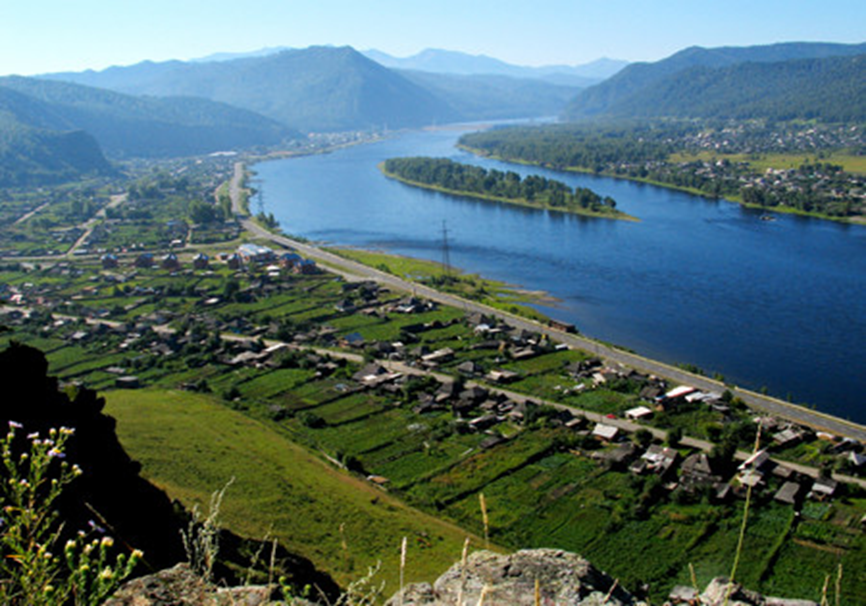 	Газета распространяется бесплатно*Орган издания Муниципальное образование «Сизинский сельсовет»СЕГОДНЯ В НОМЕРЕ:Повестка сессии Сизинского сельского Совета депутатов  ………………….………………..стр.2Проект Решения « Об исполнении бюджета МО Сизинский сельсовет» за I полугодие 2019   года» …………………………………………………………………………......………………..стр.3Проект Решения «О внесении дополнений и изменений в Решение Сизинского сельского Совета депутатов от 26 декабря 2018 г. №188 «О бюджете Сизинского сельсовета на 2019 год и плановый период 2020-2021» ………………………………...……………………..…………стр.15Проект Решения «О внесении изменений в решение Сизинского сельского Совета депутатов от 09.11.2018 № 179 «Об утверждении Положения об условиях и порядке предоставления  муниципальному служащему права на пенсию за выслугу лет за счет средств бюджета Сизинского сельсовета» ………………………………………………………………….…….стр.37Рекомендации населению по поведению в условиях высокой задымленности от лесных пожаров …………………………………………………………………………………………………….стр.38РОССИЙСКАЯ  ФЕДЕРАЦИЯКРАСНОЯРСКИЙ  КРАЙ    ШУШЕНСКИЙ РАЙОНСИЗИНСКИЙ СЕЛЬСКИЙ СОВЕТ ДЕПУТАТОВвнеочередная сессия12.08.2019г.15.00 ч.проектПовестки дня:О протесте на отдельные положения Устава Сизинского сельсовета.докладчик: Копнина Л.Л., председатель сельского Совета депутатовО внесении изменений в решение Сизинского сельского Совета депутатов от 09.11.2018 № 179 «Об утверждении Положения об условиях и порядке предоставления муниципальному служащему права на пенсию за выслугу лет за счет средств бюджета Сизинского сельсовета (повторно)Информация об исполнении бюджета за 1полугодие 2019 годаО внесении дополнений и изменений в Решение Сизинского сельского Совета депутатов от 26 декабря 2018 г. №188«О бюджете Сизинского сельсовета на 2019 год и плановый период 2020-2021»докладчик: Коробейникова Т.А., глава Сизинского сельсоветаКРАСНОЯРСКИЙ КРАЙ ШУШЕНСКИЙ РАЙОНСИЗИНСКИЙ СЕЛЬСКИЙ СОВЕТ ДЕПУТАТОВРЕШЕНИЕ  проектОт                 г.                     с. Сизая                                         № Об исполнении бюджета МО «Сизинский сельсовет»За I полугодие 2019 годаЗаслушав отчет администрации Сизинского сельсовета по исполнению бюджета МО «Сизинский сельсовет» за I полугодие 2019 год, на основании подпункта 1.2 пункта 1 статьи 22 Устава Сизинского сельсовета, Сизинский сельский Совет депутатов РЕШИЛ:Утвердить отчет об исполнении бюджета МО «Сизинский сельсовет» за I полугодие 2019 год, в том числе:- исполнение по источникам внутреннего финансирования дефицита бюджета в сумме 0,00 рублей (приложение№1);- исполнение бюджета по доходам в сумме 6 303 294,70  рублей (приложение №2);- исполнение бюджета по расходам в сумме 5 398 997,56 рублей (приложение №3);    - прогноз исполнения местного бюджета до конца очередного финансового года    (приложение №4)- сведения о численности муниципальных служащих администрации Сизинского сельсовета, работников муниципальных казенных учреждений (за исключением работника по обслуживанию административного здания и водителя) (приложение №5)     - отчет по использованию резервного фонда (приложение  №6);    - информацию о финансировании муниципальных программ на 2019 год (приложение №7);	     - информацию о финансировании муниципальной адресной инвестиционной программы на 2019 год  (приложение №8).2. Контроль за выполнением настоящего Решения возложить на постоянную комиссию   Сизинского сельского Совета депутатов по экономике, финансам, собственности, охране окружающей среды, природопользованию.(председатель Акулич Л.В.)      3. Настоящее Решение вступает в силу со дня его официального опубликования в местной газете «Сизинские вести», размещения информации на официальном сайте администрации Сизинского сельсовета, в сети Интернет по адресу: «http://sizinskogosoveta.wix.com/country-day-school-r».Приложение №6 к решению Сизинского сельского Совета депутатов от 2019 №Отчет об использовании средств резервного фондана  01.07.2019по МО «СИЗИНСКИЙ  СЕЛЬСОВЕТ»Местный резервный фондПриложение №7 к решению Сизинского сельского Совета депутатов от 2019 №Информация о финансировании муниципальных программ МО «Сизинский сельсовет» на 01.07.2019Приложение №8 к решению Сизинского сельского Совета депутатов от 2019 №Информация о финансировании муниципальной адресной инвестиционной программы Сизинского сельсовета на  2019 год.В МО «Сизинский сельсовет»  муниципальная адресная инвестиционная программа на 2019 год не предусмотрена.РОССИЙСКАЯ ФЕДЕРАЦИЯКРАСНОЯРСКИЙ  КРАЙ    ШУШЕНСКИЙ РАЙОНСИЗИНСКИЙ СЕЛЬСКИЙ СОВЕТ ДЕПУТАТОВПРОЕКТ   Р Е Ш Е Н И Е«О внесении дополнений и изменений в Решение Сизинского сельского Совета депутатов от 26 декабря 2018 г. №188«О бюджете Сизинского сельсовета на 2019 год и плановый период 2020-2021»в редакции №189 от 30.01.2019в редакции №192 от 22.02.2019В соответствии с Федеральным законом №131-ФЗ от 06.10.2003 «Об общих принципах организации местного самоуправления в Российской Федерации», статьей 22 Устава Сизинского сельсовета, Сизинский сельский Совет депутатов РЕШИЛ: Внести в Решение Сизинского сельского Совета депутатов от  26 декабря 2018 г. №188 «О бюджете Сизинского сельсовета на 2019 год и плановый период 2020-2021» следующие изменения и дополнения:Пункт 1 изложить в следующей редакции:«1.  Утвердить основные характеристики бюджета Сизинского сельсовета на 2019 год:1) прогнозируемый общий объем доходов бюджета Сизинского сельсовета в сумме 14 396 829,18  рублей;2) общий объем расходов бюджета Сизинского сельсовета в сумме 14 454 178,66 рублей;3) дефицит бюджета Сизинского сельсовета в сумме 57 349,48 рублей;4) источники внутреннего финансирования дефицита бюджета Сизинского сельсовета в сумме (57 349,48 рублей) согласно приложению №1 к настоящему Решению.    2. Утвердить основные характеристики бюджета Сизинского сельсовета на 2020 год и на 2021 год:1) прогнозируемый общий объем доходов бюджета Сизинского сельсовета на 2020 год в сумме 11 037 814,00,00 рублей и на 2021 год в сумме 11 629 960,00 рублей;2) общий объем расходов бюджета Сизинского сельсовета на 2020 год в сумме 11 037 814,00 рублей, в том числе условно утвержденные расходы в сумме 257 147,00 рублей, и на 2021 год в сумме 11 629 960,00 рублей, в том числе условно утвержденные расходы  в сумме 845 893,00 рублей;3) дефицит бюджета на 2020 год в сумме 0,00 рублей и на 2021 год в сумме 0,00 рублей;4) источники внутреннего финансирования дефицита бюджета Сизинского сельсовета на 2020 год в сумме 0,00 рублей и на 2021 год в сумме 0,00 рублей согласно приложению №1 к настоящему Решению.      1.2. В приложении №1 «Источники внутреннего финансирования дефицита бюджета сельского поселения Сизинского сельсовета в 2019 году и плановом периоде 2020-2021 годов»в графе 3 в строках 7-10 цифры « -11242328,00» заменить цифрами «-14396829,18»в графе 3 в строках 11-14 цифры «11242328,00» заменить цифрами «14454178,66»в графе 3 в строке Всего цифры «0,00» заменить цифрами «57349,48»    1.3. Приложении №4 «Доходы бюджета сельского поселения Сизинского сельсовета на 2019 год и плановый период 2020-2021 годов» изложить в новой редакции могласно приложению №2 к данному Решению.   1.4. В приложении №5 «Распределение бюджетных ассигнований по разделам и подразделам бюджетной классификации расходов бюджетов Российской Федерации на 2019 год и плановый период 2020-2021 годов»в графе 3 в строке 4 цифры «2427486,06» заменить цифрами «1953163,19»в графе 3 в строке 6 цифры «940047,17» заменить цифрами «921130,07»в графе 3 в строке 11 цифры «773620,00» заменить цифрами «2706601,18»в графе 3 в строке 12 цифры «753620,00» заменить цифрами «2686601,18»в графе 3 в строке 14 цифры «2847279,33» заменить цифрами «4538071,78»в графе 3 в строке 15 цифры «1308789,94» заменить цифрами «2471892,42»в графе 3 в строке 16 цифры «1538489,39» заменить цифрами «2066179,36»в графе 3 в строке 19 цифры «36000,00» заменить цифрами «117317,00»в графе 3 в строке 20 цифры «36000,00» заменить цифрами «87317,00»дополнить строками следующего содержания:в строке Итого в графе 3 цифры «11242328,00» заменить цифрами «14454178,66».1.5. В приложение №6 «Ведомственная структура расходов бюджета сельского поселения Сизинского сельсовета на 2019 год»в графе 6 в строке 1 цифры «11242328,00» заменить цифрами «14454178,66»в графе 6 в строке 2 цифры «4724387,67» заменить цифрами «4231147,70»в графе 6 в строках 13-14 цифры «2427486,06» заменить цифрами «1953163,19»в графе 6 в строке 15 цифры «2363503,06» заменить цифрами «1889180,19»в графе 6 в строках 16-17 цифры «1581385,29» заменить цифрами «1236909,96»в графе 6 в строках 18-19 цифры «782117,77» заменить цифрами «652270,23»в графе 6 в строке 28 цифры «940047,17» заменить цифрами «921130,07»в графе 6 в строках 29-30 цифры «932000,17» заменить цифрами «913083,07»добавить строки следующего содержания:строки 31-37 считать строками 34-40в графе 6 в строке 34 цифры «932000,17» заменить цифрами «830816,87»в графе 6 в строках 35-36 цифры «732158,17» заменить цифрами «725916,97»в графе 6 в строках 37-38 цифры «196458,00» заменить цифрами «103899,90»в графе 6 в строках 39-40 цифры «3384,00» заменить цифрами «1000,00»дополнить строками следующего содержания:строки 38-69 считать строками 46-77в графе 6 в строке 71 цифры «773620,00» заменить цифрами «2706601,18»в графе 6 в строках 72-74 цифры «753620,00» заменить цифрами «2686601,18»в графе 6 в строках 75-77 цифры «358919,00» заменить цифрами «356100,18»дополнить строками следующего содержания:стоки 70- 94 считать строками 84-108в графе 6 в строке 96 цифры «2847279,33» заменить цифрами «4538071,78»в графе 6 в строках 97-99 цифры «1308789,94» заменить цифрами «2471892,42»в графе 6 в строках 103-105 цифры «280000,00» заменить цифрами «1443102,48»в графе 6 в строках 106-108 цифры «1538489,39» заменить цифрами «2066179,36»дополнить строками следующего содержания:строки 95-99 считать строками 112-116в графе 6 в строке 112 цифры «1538489,39» заменить цифрами «1390666,10»в графе 6 в строках 113-114 цифры «807685,74» заменить цифрами «1038812,27»в графе 6 в строках 115-116 цифры «730803,65» заменить цифрами «351853,83»дополнить строками следующего содержания:строки 100-111 считать строками 120-131в графе 6 в строке 126 цифры «36000,00» заменить цифрами «117317,00»в графе 6 в строках 127-131 цифры «36000,00» заменить цифрами «87317,00»дополнить строками следующего содержания:     1.6. Приложение №8 «Распределение бюджетных ассигнований по целевым статьям (муниципальным программам Сизинского сельсовета и непрограммным направлениям деятельности), группам и подгруппам видов расходов, разделам, подразделам классификации расходов бюджета сельского поселения Сизинского сельсовета на 2019 год» изложить в новой редакции, согласно приложению №5 к настоящему Решению.Приложения №1,4,5,6,8 к Решению изложить в новой редакции согласно приложениям №1,2,3,4,5 к настоящему Решению.2. Контроль над исполнением настоящего Решения возложить на  постоянную комиссию по бюджету, финансам, собственности, по охране окружающей среды и природопользования (Акулич Л.С.)3. Настоящее решение вступает в силу после его официального опубликования (обнародования) в газете «Сизинские вести».РОССИЙСКАЯ ФЕДЕРАЦИЯКРАСНОЯРСКИЙ КРАЙ ШУШЕНСКИЙ РАЙОНСИЗИНСКИЙ СЕЛЬСКИЙ СОВЕТ ДЕПУТАТОВпроект       РЕШЕНИЕ                                                                              с. Сизая                                       № О внесении изменений в решение Сизинского сельского Совета депутатовот 09.11.2018 № 179 «Об утверждении Положения об условиях и порядке предоставления муниципальному служащему права на пенсию за выслугу лет за счет средств бюджета Сизинского сельсовета»В целях реализации социальных гарантий, предусмотренных п.5 ч.1 ст.23, ч.ч. 1, 2 ст.24 Федерального закона от 02.03.2007 № 25-ФЗ «О муниципальной службе в Российской Федерации», п.п. 2, 4 ст.7 Федерального закона от 15 .12.2001 № 166-ФЗ «О государственном пенсионном обеспечении в РФ», с учетом ч.8 ст.1, 3 Закона Красноярского  края от 22.12.2016 № 2-277 «О внесении изменений в Закон края «Об особенностях организации и правового регулирования государственной гражданской службы Красноярского края», п.8 ч.2.ст.7, п.1, п.7 ст. 9 Закона Красноярского края от 24.04.2008 № 5-1565 «Об особенностях правового регулирования муниципальной службы в Красноярском крае»,  руководствуясь ст.22, 26 Устава  Сизинского сельсовета, Сизинский сельский Совет депутатов, РЕШИЛ:Внести в решение Сизинского сельского Совета депутатов от 09.11.2018 № 179 «Об утверждении Положения об условиях и порядке предоставления муниципальному служащему права на пенсию за выслугу лет за счет средств бюджета Сизинского сельсовета» следующие изменения:1.1. статью 2.13 Положения изложить в следующей редакции: «2.13. Размер пенсии за выслугу лет не может быть ниже: а) 1000 рублей - при наличии у муниципальных служащих стажа муниципальной службы от 15 до 20 лет;б)  2000 рублей  - при  наличии у муниципальных служащих стажа муниципальной службы от 20 до 30 лет;в) 3000 рублей  - при  наличии у муниципальных служащих стажа муниципальной службы от 30 и более лет.»;1.2. в пункте 2.1 Положения слова «сверх указанного стажа» заменить словами «сверх стажа, установленного в соответствии с пунктом статьи 9 Закона Красноярского края от 24.04.2008 № 5-1565 «Об особенностях правового регулирования муниципальной службы в Красноярском крае»;1.3. по тексту Положения слова «ежемесячного денежного содержания» заменить словами «среднемесячного заработка»;1.4. подпункт 8 пункта 2.6 раздела 2 Положения дополнить выражением следующего содержания «, которая не является выплатой за отработанное время;»Настоящее решение вступает в силу  после его официального опубликования в газете «Сизинские вести» и распространяется на правоотношения, возникшие с 01 января 2017 года.  Контроль за исполнением настоящего Решения возложить на постоянную комиссию по законности, правопорядку, защите прав граждан, местному самоуправлению, благоустройству (Резиков В.И.).Председатель Сизинского сельского Совета депутатов                                                                Л.Л. КопнинаГлава Сизинского сельсовета                                                             Т.А. КоробейниковаРекомендации населению по поведению в условиях высокой задымленности от лесных пожаровМинистерство здравоохранения РФ рекомендует, уделить особое внимание профилактическим мероприятиям, ограничивающим поступление в организм вредных химических веществ.Кто находится в группе риска.Наиболее чувствительными к загрязнению воздуха продуктами горения являются следующие группы населения:дети до года (вследствие недостаточного развития компенсаторно-приспособительных механизмов);люди старшего возраста (вследствие снижения эффективности компенсаторно-приспособительных механизмов);лица с болезнями органов дыхания;лица с болезнями системы кровообращения (прежде всего с артериальной гипертензией).Рекомендации населению по поведению в условиях высокой задымленности от лесных пожаровПри повышенной задымленности атмосферного воздуха, вызванной лесными пожарами, с целью предупреждения отравления людей продуктами горения, обострения сердечно-сосудистых, легочных и прочих хронических заболеваний, предупреждения острых приступов заболеваний следует уделять особое внимание профилактическим мероприятиям, ограничивающим поступление в организм вредных химических веществ.1. Стараться избегать длительного нахождения на воздухе ранним утром  (в это время суток в воздухе находится максимальное количество смога).2. Как можно реже бывать на открытом воздухе, особенно в самое жаркое время суток.3. Если выйти все же придется, людям, страдающим легочными, сердечными, аллергическими заболеваниями, нужно брать с собой необходимые лекарства.4. По мере возможности использовать в быту и на рабочих местах системы кондиционирования и очистки воздуха.5. Занавешивать места поступления атмосферного воздуха (окна, форточки и т.д.) увлажненной тканью и периодически ее менять.6. Проводить влажную уборку в жилых помещениях и на рабочих местах; полезно также поставить в жилых и рабочих помещениях емкости с водой, чтобы повысить влажность воздуха.7. Ограничить физическую нагрузку, в т.ч. сократить рабочий день для работающих со значительной физической нагрузкой.8. Детям и беременным женщинам следует отказаться от длительных прогулок.9. Максимально ограничить курение, избегать употребления алкогольных напитков и пива, исключить курение, так как это провоцирует развитие острых и хронических заболеваний сердечно-сосудистой и дыхательной систем.10. При усилении запаха дыма рекомендуется надевать защитные маски, которые следует увлажнять, а оконные и дверные проемы изолировать влажной тканью. Особенно это относится к пожилым людям, детям и тем, кто страдает хроническими недугами: сердечно-сосудистыми заболеваниями, сахарным диабетом, хроническими заболеваниями легких, аллергическими заболеваниями.11. Увеличить потребление жидкости до 2-3 литров в день для взрослых.12. Исключить из питания жирную пищу. Употреблять легкоусвояемую, богатую витаминами и минеральными веществами пищу, отдавать предпочтение овощам и фруктам.13. Рекомендуется обильное питье, так как при высокой температуре человек сильно потеет и теряет достаточно большое количество натрия и жидкости через кожные покровы и дыхательные пути. Для возмещения потери солей и микроэлементов рекомендуется пить подсоленную и минеральную щелочную воду, молочно-кислые напитки, (обезжиренное молоко, молочная сыворотка), соки, минерализированные напитки, кислородно-белковые коктейли. Исключить газированные напитки.14. При выборе одежды отдавать предпочтение натуральным тканям.15. Несколько раз в день принимать душ.16. Промывать нос и горло.17. Чтобы не ухудшать без того непростую ситуацию из-за горящих лесов, целесообразно ограничить поездки на личном транспорте, который дает значительный вклад в загрязнение атмосферного воздуха населенных мест. 18. При очень сильном задымлении атмосферного воздуха населенных пунктов в результате массовых лесных пожаров рекомендуется по возможности выехать из населенного пункта, подвергнувшегося задымлению, или ограничить время пребывания в нем; а также вывезти детей, пожилых и ослабленных людей, хронических больных.19. Для лиц, страдающих сердечно-сосудистыми заболеваниями рекомендуется:
–  измерять артериальное давление не менее 2 раз в день;–  при устойчивой артериальной гипертензии - обратиться к врачу;–  иметь при себе лекарственные препараты, рекомендованные лечащим врачом,20. В случае возникновения симптомов острого заболевания или недомогания (появлении признаков одышки, кашля, бессонницы) необходимо обратиться к врачу.21. При наличии хронического заболевания строго выполнять назначения,  рекомендованные врачом.Председатель Сизинского сельского Совета депутатовКопнина Л.Л.Глава Сизинского сельсовета Коробейникова Т.А.Приложение  № 1
к решению Сизинского сельского Совета депутатов от .2019 г. №Приложение  № 1
к решению Сизинского сельского Совета депутатов от .2019 г. № Источники внутреннего финансирования дефицита  бюджета  Сизинского сельсовета на 01.07.2019  Источники внутреннего финансирования дефицита  бюджета  Сизинского сельсовета на 01.07.2019  Источники внутреннего финансирования дефицита  бюджета  Сизинского сельсовета на 01.07.2019  Источники внутреннего финансирования дефицита  бюджета  Сизинского сельсовета на 01.07.2019 руб.№ строкикодНаименование кода группы, подгруппы, статьи, вида источника финансирования дефицита бюджета, кода классификации операций сектора государственного управления, относящихся к источникам финансирования дефицитов бюджетов Российской Федерации20191231814 0102 00 00 00 0000 000Кредиты кредитных организаций в валюте Российской Федерации0,002814 0102 00 00 00 0000 700Получение кредитов от кредитных организаций в валюте Российской Федерации0,003814 0102 00 00 05 0000 710Получение  кредитов от кредитных организаций бюджетами муниципальных районов в валюте Российской Федерации0,004814 0102 00 00 00 0000 800Погашение кредитов, предоставленных кредитными организациями  в валюте Российской Федерации0,005814 0102 00 00 05 0000 810Погашение  бюджетами муниципальных районов кредитов от кредитных организаций  в валюте Российской Федерации0,006814 01 05 00 00 00 0000 000Изменение остатков средств на счетах по учету средств бюджета0,007814 01 05 00 00 00 0000 500Увеличение остатков финансовых резервов  бюджетов-12 465 029,188814 01 05 02 00 00 0000 500Увеличение прочих остатков средств бюджетов-12 465 029,189814 01 05 02 01 00 0000 510Увеличение прочих остатков денежных средств бюджетов-12 465 029,1810814 01 05 02 01 05 0000 510Увеличение прочих остатков денежных средств бюджетов муниципальных районов-12 465 029,1811814 01 05 00 00 00 0000 600Уменьшение остатков средств бюджетов12 465 029,1812814 01 05 02 00 00 0000 600Уменьшение прочих остатков средств бюджетов12 465 029,1813814 01 05 02 01 00 0000 610Уменьшение прочих остатков денежных средств бюджетов12 465 029,1814814 01 05 02 01 05 0000 610Уменьшение прочих остатков денежных средств бюджетов муниципальных районов12 465 029,1815814 01 06 00 00 00 0000 000Иные источники внутреннего финансирования дефицитов бюджетов 0,0016814 01 06 05 00 00 0000 000Бюджетные кредиты, предоставленные внутри страны в валюте Российской Федерации0,0017814 01 06 05 00 00 0000 600Возврат бюджетных кредитов, предоставленных внутри страны в валюте Российской Федерации0,0018814 01 06 05 01 00 0000 640Возврат бюджетных кредитов, предоставленных юридическим лицам в валюте Российской Федерации0,0019814 01 06 05 01 05 0000 640Возврат бюджетных кредитов, предоставленных юридическим лицам из бюджетов муниципальных районов в валюте Российской Федерации0,0020814 01 06 05 02 00 0000 640Возврат бюджетных кредитов, предоставленных другим бюджетам бюджетной системы Российской Федерации в валюте Российской Федерации0,0021814 01 06 05 02 05 0000 640Возврат бюджетных кредитов, предоставленных другим бюджетам бюджетной системы Российской Федерации из бюджетов муниципальных районов в валюте Российской Федерации0,0022814 01 06 05 00 00 0000 500Предоставление бюджетных кредитов внутри страны в валюте Российской Федерации0,0023814 01 06 05 02 00 0000 540Предоставление бюджетных кредитов другим бюджетам бюджетной системы Российской Федерации из федерального бюджета  в валюте Российской Федерации0,00                            Всего                            Всего                            Всего0,00Приложение №2 к решению Сизинского сельского Совета депутатов от    2019 №  Приложение №2 к решению Сизинского сельского Совета депутатов от    2019 №  Приложение №2 к решению Сизинского сельского Совета депутатов от    2019 №  Приложение №2 к решению Сизинского сельского Совета депутатов от    2019 №  Приложение №2 к решению Сизинского сельского Совета депутатов от    2019 №  Приложение №2 к решению Сизинского сельского Совета депутатов от    2019 №  Приложение №2 к решению Сизинского сельского Совета депутатов от    2019 №  Приложение №2 к решению Сизинского сельского Совета депутатов от    2019 №  Доходы бюджета  Сизинского сельсовета на 01.07.2019Доходы бюджета  Сизинского сельсовета на 01.07.2019Доходы бюджета  Сизинского сельсовета на 01.07.2019Доходы бюджета  Сизинского сельсовета на 01.07.2019Доходы бюджета  Сизинского сельсовета на 01.07.2019Доходы бюджета  Сизинского сельсовета на 01.07.2019Доходы бюджета  Сизинского сельсовета на 01.07.2019Доходы бюджета  Сизинского сельсовета на 01.07.2019Доходы бюджета  Сизинского сельсовета на 01.07.2019Доходы бюджета  Сизинского сельсовета на 01.07.2019Доходы бюджета  Сизинского сельсовета на 01.07.2019Доходы бюджета  Сизинского сельсовета на 01.07.2019Доходы бюджета  Сизинского сельсовета на 01.07.2019(руб.)№ строкиКод бюджетной классификацииКод бюджетной классификацииКод бюджетной классификацииКод бюджетной классификацииКод бюджетной классификацииКод бюджетной классификацииКод бюджетной классификацииКод бюджетной классификацииНаименование групп, подгрупп, статей,подстатей, элементов, программ (подпрограмм), кодов экономической классификации доходовУтвержденные бюджетные назначения на 01.01.2019Уточненные бюджетные назначения на 01.07.2019Исполнено на 01.07.2019Процент исполнения№ строкиКод администратораКод группыКод подгруппыКод статьи Код подстатьиКод элементаКод программыКод экономической классификацииНаименование групп, подгрупп, статей,подстатей, элементов, программ (подпрограмм), кодов экономической классификации доходовУтвержденные бюджетные назначения на 01.01.2019Уточненные бюджетные назначения на 01.07.2019Исполнено на 01.07.2019Процент исполнения12345678910111213100010000000000000000НАЛОГОВЫЕ И НЕНАЛОГОВЫЕ ДОХОДЫ6 504 100,006 505 281,183 159 672,7048,6218210100000000000000НАЛОГИ НА ПРИБЫЛЬ, ДОХОДЫ424 100,00424 100,00228 263,1153,8318210102000010000110Налог на доходы физических лиц148 000,00148 000,0082 920,8056,0418210102000010000110Налог на доходы физических лиц с доходов, источником которых является налоговый агент, за исключением доходов, в отношении которых исчисление и уплата налога осуществляются в соответствии со статьями 227, 227.1 и 228 Налогового кодекса Российской Федерации148 000,00148 000,0082 920,8056,0510010302000000000110Доходы от уплаты акцизов276 100,00276 100,00145 217,3152,6610010302230010000110Доходы от уплаты акцизов на дизельное топливо, подлежащие распределению между бюджетами субъектов Российской Федерации и местными бюджетами с учетом установленных дифференцированных нормативов отчислений в местные бюджеты100 000,00100 000,0065 922,5565,9710010302240010000110Доходы от уплаты акцизов на моторные масла для дизельных и (или) карбюраторных (инжекторы) двигателей, подлежащие распределению между бюджетами субъектов Российской Федерации и местными бюджетами с учетом установленных дифференцированных нормативов отчислений в местные бюджеты700,00700,00500,1471,4810010302250010000110Доходы от уплаты акцизов на автомобильный бензин, подлежащие распределению между бюджетами субъектов Российской Федерации и местными бюджетами с учетом установленных дифференцированных нормативов отчислений в местные бюджеты193 800,00193 800,0091 351,3947,1910010302260010000110Доходы от уплаты акцизов на прямогонный бензин, подлежащие распределению между бюджетами субъектов Российской Федерации и местными бюджетами с учетом установленных дифференцированных нормативов отчислений в местные бюджеты-18 400,00-18 400,00-12 556,7768,21010010503010013000110Единый сельскохозяйственный налог (суммы денежных взысканий (штрафов)по соответствующему платежу согласно законодательству РФ0,000,00125,000,01100010600000000000000НАЛОГИ НА ИМУЩЕСТВО 6 050 000,006 050 000,002 911 128,4148,11218210601000000000110НАЛОГ НА ИМУЩЕСТВО ФИЗИЧЕСКИХ ЛИЦ270 000,00270 000,0072 536,0026,91318210601030101000110Налог на имущество физических лиц, взимаемой по ставкам, применяемым к объектам налогообложения, расположенным в границах поселений270 000,00270 000,0072 536,0026,91400010606000000000110ЗЕМЕЛЬНЫЙ НАЛОГ5 780 000,005 780 000,002 838 592,4149,11518210606033100000110Земельный налог с организаций, обладающих земельным участком, расположенным в границах сельских поселений5 500 000,005 500 000,002 783 182,7550,61618210606043100000110Земельный налог с физических лиц, обладающих земельным участком, расположенным в границах сельских поселений280 000,00280 000,0055 409,6619,81700010800000000000000Государственная пошлина30 000,0030 000,0019 100,0063,71881410804020014000110Государственная пошлина за совершение нотариальных действий должностными лицами органов местного самоуправления, уполномоченными в соответствии с законодательными актами Российской Федерации на совершение нотариальных действий30 000,0030 000,0019 100,0063,71981411302995100000130Прочие доходы от компенсации затрат бюджетов сельских поселений0,001 181,181 181,180,02081420000000000000000БЕЗВОЗМЕЗДНЫЕ ПОСТУПЛЕНИЯ4 241 767,005 959 748,003 143 622,0052,72181420200000000000000Безвозмездные  поступления  от  других бюджетов бюджетной системы Российской Федерации4 241 767,005 959 748,003 143 622,0052,72281420203024107514150Субвенции на осуществление расходов по созданию и обеспечению деятельности административных комиссий8 047,008 047,000,000,02381420215001107601150Дотация на выравнивание бюджетной обеспеченности поселений из районного фонда финансовой поддержки поселений за счет средств субвенции из краевого бюджета352 785,00352 785,00176 400,0050,02481420215001109134150Дотация на выравнивание бюджетной обеспеченности поселений из районного фонда финансовой поддержки поселений за счет собственных средств районного бюджета2 998 292,003 000 184,002 069 470,0069,02581420229999101021150Региональные выплаты и выплаты, обеспечивающие уровень заработной платы работников бюджетной сферы не ниже размера минимальной заработной платы в рамках непрограммных расходов финансового управления администрации Шушенского района0,00126 940,00126 940,00100,02681420229999107412150Расходы на обеспечение первичных мер пожарной безопасности в рамках отдельных мероприятий муниципальной программы Шушенского района "Защита населения и территорий Шушенского района от чрезвычайных ситуаций природного и техногенного характера"0,0071 641,0071 641,00100,02781420229999107508150Расходы на содержание автомобильных дорог общего пользования местного значения за счет средств дорожного форма Красноярского края в рамках подпрограммы "Дороги Шушенского района" муниципальной программы Шушенского района "Развитие транспортной системы"0,00390 020,00390 020,00100,02881420229999107641150Прочие субсидии бюджетам сельских поселений Осуществление расходов, направленных на реализацию мероприятий по поддержке местных инициатив, в рамках отдельного мероприятия муниципальной программы "обеспечение жизнедеятельности муниципального образования Сизинский сельсовет"0,00552 500,000,000,02981420229999107749150Реализация проектов по решению вопросов местного значения сельских поселений в рамках непрограммных расходов администрации Шушенского района0,00342 080,000,000,03081420235118100000150Субвенции бюджетам сельский поселений на осуществление первичного воинского учета на территориях, где отсутствуют военные комиссариаты308 600,00343 400,00171 651,0050,03181420249999109119150Резервный фонд администрации района в рамках непрограммных расходов финансового управления администрации Шушенского района0,0030 000,0030 000,00100,03281420249999109135150Иные межбюджетные трансферты на обеспечение сбалансированности бюджетов муниципальных образований района574 043,00697 151,0062 500,009,03381420705020100000150Поступления от денежных пожертвований, предоставляемых физическими лицами получателям средств бюджетов сельских поселений0,0043 000,0043 000,000,03481420705030100000150Прочие безвозмездные поступления в бюджеты сельских поселений0,002 000,002 000,000,035Всего доходов10 745 867,0012 465 029,186 303 294,7050,6Приложение №3 к решению Сизинского сельского Совета депутатов от    2019 №  Приложение №3 к решению Сизинского сельского Совета депутатов от    2019 №  Приложение №3 к решению Сизинского сельского Совета депутатов от    2019 №  Приложение №3 к решению Сизинского сельского Совета депутатов от    2019 №  Распределение бюджетных ассигнований по разделам и подразделам бюджетной классификации расходов бюджетов Российской Федерации на 01.07.2019 Распределение бюджетных ассигнований по разделам и подразделам бюджетной классификации расходов бюджетов Российской Федерации на 01.07.2019 Распределение бюджетных ассигнований по разделам и подразделам бюджетной классификации расходов бюджетов Российской Федерации на 01.07.2019 Распределение бюджетных ассигнований по разделам и подразделам бюджетной классификации расходов бюджетов Российской Федерации на 01.07.2019 Распределение бюджетных ассигнований по разделам и подразделам бюджетной классификации расходов бюджетов Российской Федерации на 01.07.2019 руб.№ строкиНаименование кода расходов бюджетной классификацииРаздел - подразделУтвержденные бюджетные назначения на 01.01.2019Уточненные бюджетные назначения на 01.07.2019Исполнено на 01.07.2019Процент исполнения1234561ОБЩЕГОСУДАРСТВЕННЫЕ ВОПРОСЫ01004 724 387,674 231 147,701 933 366,1345,72Функционирование Высшего должностного лица субъекта Российской Федерации и муниципального образования0102729 193,33729 193,33310 626,3642,63Функционирование законодательных (представительных) органов государственной власти и представительных органов муниципальных образований0103607 661,11607 661,11327 510,7653,94Функционирование Правительства Российской Федерации, высших исполнительных органов государственной власти субъектов Российской Федерации, местных администраций01042 427 486,061 953 163,19939 113,4048,15Резервные фонды011120 000,0020 000,000,000,06Другие общегосударственные вопросы0113940 047,17921 130,07356 115,6138,77НАЦИОНАЛЬНАЯ ОБОРОНА0200308 600,00343 400,00153 558,3744,78Мобилизационная и вневойсковая подготовка0203308 600,00343 400,00153 558,3744,79НАЦИОНАЛЬНАЯ БЕЗОПАСНОСТЬ И ПРАВООХРАНИТЕЛЬНАЯ ДЕЯТЕЛЬНОСТЬ030016 000,0087 641,007 758,998,910Обеспечение пожарной безопасности031016 000,0087 641,007 758,998,911НАЦИОНАЛЬНАЯ ЭКОНОМИКА0400383 600,00774 801,18298 470,0038,512Дорожное хозяйство (дорожные фонды)0409363 600,00754 801,18278 470,0036,913Другие вопросы в области национальной экономики041220 000,0020 000,0020 000,00100,014ЖИЛИЩНО-КОММУНАЛЬНОЕ ХОЗЯЙСТВО05002 847 279,334 532 039,301 426 091,0731,515Благоустройство05031 308 789,942 465 859,94632 107,8825,616Другие вопросы в области жилищно-коммунального хозяйства05051 538 489,392 066 179,36793 983,1938,417КУЛЬТУРА, КИНЕМАТОГРАФИЯ08002 430 000,002 430 000,001 531 753,0063,018Культура08012 430 000,002 430 000,001 531 753,0063,019СОЦИАЛЬНОЕ ОБЕСПЕЧЕНИЕ НАСЕЛЕНИЯ100036 000,0066 000,0048 000,0072,720Пенсионное обеспечение100136 000,0036 000,0018 000,0050,021Социальное обеспечение населения10030,0030 000,0030 000,00100,0ИТОГО ИТОГО 10 745 867,0012 465 029,185 398 997,5643,3Приложение  № 4 стр 1
к решению Сизинского сельского Совета депутатов от .2019 г. №Приложение  № 4 стр 1
к решению Сизинского сельского Совета депутатов от .2019 г. №Приложение  № 4 стр 1
к решению Сизинского сельского Совета депутатов от .2019 г. №Приложение  № 4 стр 1
к решению Сизинского сельского Совета депутатов от .2019 г. №Приложение  № 4 стр 1
к решению Сизинского сельского Совета депутатов от .2019 г. №Приложение  № 4 стр 1
к решению Сизинского сельского Совета депутатов от .2019 г. №Приложение  № 4 стр 1
к решению Сизинского сельского Совета депутатов от .2019 г. №Приложение  № 4 стр 1
к решению Сизинского сельского Совета депутатов от .2019 г. №Прогноз исполнения  бюджета  Сизинского сельсовета по доходам на 01.07.2019Прогноз исполнения  бюджета  Сизинского сельсовета по доходам на 01.07.2019Прогноз исполнения  бюджета  Сизинского сельсовета по доходам на 01.07.2019Прогноз исполнения  бюджета  Сизинского сельсовета по доходам на 01.07.2019Прогноз исполнения  бюджета  Сизинского сельсовета по доходам на 01.07.2019Прогноз исполнения  бюджета  Сизинского сельсовета по доходам на 01.07.2019Прогноз исполнения  бюджета  Сизинского сельсовета по доходам на 01.07.2019Прогноз исполнения  бюджета  Сизинского сельсовета по доходам на 01.07.2019Прогноз исполнения  бюджета  Сизинского сельсовета по доходам на 01.07.2019Прогноз исполнения  бюджета  Сизинского сельсовета по доходам на 01.07.2019Прогноз исполнения  бюджета  Сизинского сельсовета по доходам на 01.07.2019Прогноз исполнения  бюджета  Сизинского сельсовета по доходам на 01.07.2019Прогноз исполнения  бюджета  Сизинского сельсовета по доходам на 01.07.2019(руб.)№ строкиКод бюджетной классификацииКод бюджетной классификацииКод бюджетной классификацииКод бюджетной классификацииКод бюджетной классификацииКод бюджетной классификацииКод бюджетной классификацииКод бюджетной классификацииНаименование групп, подгрупп, статей,подстатей, элементов, программ (подпрограмм), кодов экономической классификации доходовУтвержденные бюджетные назначения на 01.01.2019Уточненные бюджетные назначения на 01.07.2019Исполнено на 01.07.2019Ожидаемые итоги до конца 2019 года№ строкиКод администратораКод группыКод подгруппыКод статьи Код подстатьиКод элементаКод программыКод экономической классификацииНаименование групп, подгрупп, статей,подстатей, элементов, программ (подпрограмм), кодов экономической классификации доходовУтвержденные бюджетные назначения на 01.01.2019Уточненные бюджетные назначения на 01.07.2019Исполнено на 01.07.2019Ожидаемые итоги до конца 2019 года12345678910111213100010000000000000000НАЛОГОВЫЕ И НЕНАЛОГОВЫЕ ДОХОДЫ6 504 100,006 505 281,183 159 672,703 345 608,48218210100000000000000НАЛОГИ НА ПРИБЫЛЬ, ДОХОДЫ424 100,00424 100,00228 263,11195 836,89318210102000010000110Налог на доходы физических лиц148 000,00148 000,0082 920,8065 079,20418210102000010000110Налог на доходы физических лиц с доходов, источником которых является налоговый агент, за исключением доходов, в отношении которых исчисление и уплата налога осуществляются в соответствии со статьями 227, 227.1 и 228 Налогового кодекса Российской Федерации148 000,00148 000,0082 920,8065 079,20510010302000000000110Доходы от уплаты акцизов276 100,00276 100,00145 217,31130 882,69610010302230010000110Доходы от уплаты акцизов на дизельное топливо, подлежащие распределению между бюджетами субъектов Российской Федерации и местными бюджетами с учетом установленных дифференцированных нормативов отчислений в местные бюджеты100 000,00100 000,0065 922,5534 077,45710010302240010000110Доходы от уплаты акцизов на моторные масла для дизельных и (или) карбюраторных (инжекторных) двигателей, подлежащие распределению между бюджетами субъектов Российской Федерации и местными бюджетами с учетом установленных дифференцированных нормативов отчислений в местные бюджеты700,00700,00500,14199,86810010302250010000110Доходы от уплаты акцизов на автомобильный бензин, подлежащие распределению между бюджетами субъектов Российской Федерации и местными бюджетами с учетом установленных дифференцированных нормативов отчислений в местные бюджеты193 800,00193 800,0091 351,39102 448,61910010302260010000110Доходы от уплаты акцизов на прямогонный бензин, подлежащие распределению между бюджетами субъектов Российской Федерации и местными бюджетами с учетом установленных дифференцированных нормативов отчислений в местные бюджеты-18 400,00-18 400,00-12 556,77-5 843,231010010503010013000110Единый сельскохозяйственный налог (суммы денежных взысканий (штрафов)по соответствующему платежу согласно законодательству РФ0,000,00125,00-125,001100010600000000000000НАЛОГИ НА ИМУЩЕСТВО 6 050 000,006 050 000,002 911 128,413 138 871,591218210601000000000110НАЛОГ НА ИМУЩЕСТВО ФИЗИЧЕСКИХ ЛИЦ270 000,00270 000,0072 536,00197 464,001318210601030101000110Налог на имущество физических лиц, взимаемой по ставкам, применяемым к объектам налогообложения, расположенным в границах поселений270 000,00270 000,0072 536,00197 464,001400010606000000000110ЗЕМЕЛЬНЫЙ НАЛОГ5 780 000,005 780 000,002 838 592,412 941 407,591518210606033100000110Земельный налог с организаций, обладающих земельным участком, расположенным в границах сельских поселений5 500 000,005 500 000,002 783 182,752 716 817,251618210606043100000110Земельный налог с физических лиц, обладающих земельным участком, расположенным в границах сельских поселений280 000,00280 000,0055 409,66224 590,341700010800000000000000Государственная пошлина30 000,0030 000,0019 100,0010 900,001881410804020014000110Государственная пошлина за совершение нотариальных действий должностными лицами органов местного самоуправления, уполномоченными в соответствии с законодательными актами Российской Федерации на совершение нотариальных действий30 000,0030 000,0019 100,0010 900,001981411302995100000130Прочие доходы от компенсации затрат бюджетов сельских поселений0,001 181,181 181,180,002081420000000000000000БЕЗВОЗМЕЗДНЫЕ ПОСТУПЛЕНИЯ4 241 767,005 959 748,003 143 622,002 816 126,002181420200000000000000Безвозмездные  поступления  от  других бюджетов бюджетной системы Российской Федерации4 241 767,005 959 748,003 143 622,002 816 126,002281420203024107514150Субвенции на осуществление расходов по созданию и обеспечению деятельности административных комиссий8 047,008 047,000,008 047,002381420215001107601150Дотация на выравнивание бюджетной обеспеченности поселений из районного фонда финансовой поддержки поселений за счет средств субвенции из краевого бюджета352 785,00352 785,00176 400,00176 385,002481420215001109134150Дотация на выравнивание бюджетной обеспеченности поселений из районного фонда финансовой поддержки поселений за счет собственных средств районного бюджета2 998 292,003 000 184,002 069 470,00930 714,002581420229999101021150Региональные выплаты и выплаты, обеспечивающие уровень заработной платы работников бюджетной сферы не ниже размера минимальной заработной платы в рамках непрограммных расходов финансового управления администрации Шушенского района0,00126 940,00126 940,000,002681420229999107412150Расходы на обеспечение первичных мер пожарной безопасности в рамках отдельных мероприятий муниципальной программы Шушенского района "Защита населения и территорий Шушенского района от чрезвычайных ситуаций природного и техногенного характера"0,0071 641,0071 641,000,002781420229999107508150Расходы на содержание автомобильных дорог общего пользования местного значения за счет средств дорожного форма Красноярского края в рамках подпрограммы "Дороги Шушенского района" муниципальной программы Шушенского района "Развитие транспортной системы"0,00390 020,00390 020,000,002881420229999107641150Прочие субсидии бюджетам сельских поселений Осуществление расходов, направленных на реализацию мероприятий по поддержке местных инициатив, в рамках отдельного мероприятия муниципальной программы "обеспечение жизнедеятельности муниципального образования Сизинский сельсовет"0,00552 500,000,00552 500,002981420229999107749150Реализация проектов по решению вопросов местного значения сельских поселений в рамках непрограммных расходов администрации Шушенского района0,00342 080,000,00342 080,003081420235118100000150Субвенции бюджетам сельский поселений на осуществление первичного воинского учета на территориях, где отсутствуют военные комиссариаты308 600,00343 400,00171 651,00171 749,003181420249999109119150Резервный фонд администрации района в рамках непрограммных расходов финансового управления администрации Шушенского района0,0030 000,0030 000,000,003281420249999109135150Иные межбюджетные трансферты на обеспечение сбалансированности бюджетов муниципальных образований района574 043,00697 151,0062 500,00634 651,003381420705020100000150Поступления от денежных пожертвований, предоставляемых физическими лицами получателям средств бюджетов сельских поселений0,0043 000,0043 000,000,003481420705030100000150Прочие безвозмездные поступления в бюджеты сельских поселений0,002 000,002 000,000,0035Всего доходов10 745 867,0012 465 029,186 303 294,706 161 734,48Приложение  № 4 стр 2
к решению Сизинского сельского Совета депутатов от .2019 г. №Приложение  № 4 стр 2
к решению Сизинского сельского Совета депутатов от .2019 г. №Приложение  № 4 стр 2
к решению Сизинского сельского Совета депутатов от .2019 г. №Приложение  № 4 стр 2
к решению Сизинского сельского Совета депутатов от .2019 г. №Прогноз исполнения бюджета  Сизинского сельсовета по расходам до конца 2019 годаПрогноз исполнения бюджета  Сизинского сельсовета по расходам до конца 2019 годаПрогноз исполнения бюджета  Сизинского сельсовета по расходам до конца 2019 годаПрогноз исполнения бюджета  Сизинского сельсовета по расходам до конца 2019 годаПрогноз исполнения бюджета  Сизинского сельсовета по расходам до конца 2019 годаруб.№ строкиНаименование кода расходов бюджетной классификацииРаздел - подразделУтвержденные бюджетные назначения на 01.01.2019Уточненные бюджетные назначения на 01.07.2019Исполнено на 01.07.2019Ожидаемые итоги до конца 2019 года1234561ОБЩЕГОСУДАРСТВЕННЫЕ ВОПРОСЫ01004 724 387,674 231 147,701 933 366,132 297 781,572Функционирование Высшего должностного лица субъекта Российской Федерации и муниципального образования0102729 193,33729 193,33310 626,36418 566,973Функционирование законодательных (представительных) органов государственной власти и представительных органов муниципальных образований0103607 661,11607 661,11327 510,76280 150,354Функционирование Правительства Российской Федерации, высших исполнительных органов государственной власти субъектов Российской Федерации, местных администраций01042 427 486,061 953 163,19939 113,401 014 049,795Резервные фонды011120 000,0020 000,000,0020 000,006Другие общегосударственные вопросы0113940 047,17921 130,07356 115,61565 014,467НАЦИОНАЛЬНАЯ ОБОРОНА0200308 600,00343 400,00153 558,37189 841,638Мобилизационная и вневойсковая подготовка0203308 600,00343 400,00153 558,37189 841,639НАЦИОНАЛЬНАЯ БЕЗОПАСНОСТЬ И ПРАВООХРАНИТЕЛЬНАЯ ДЕЯТЕЛЬНОСТЬ030016 000,0087 641,007 758,9979 882,0110Обеспечение пожарной безопасности031016 000,0087 641,007 758,9979 882,0111НАЦИОНАЛЬНАЯ ЭКОНОМИКА0400383 600,00774 801,18298 470,00476 331,1812Дорожное хозяйство (дорожные фонды)0409363 600,00754 801,18278 470,00476 331,1813Другие вопросы в области национальной экономики041220 000,0020 000,0020 000,000,0014ЖИЛИЩНО-КОММУНАЛЬНОЕ ХОЗЯЙСТВО05002 847 279,334 532 039,301 426 091,073 105 948,2315Благоустройство05031 308 789,942 465 859,94632 107,881 833 752,0616Другие вопросы в области жилищно-коммунального хозяйства05051 538 489,392 066 179,36793 983,191 272 196,1717КУЛЬТУРА, КИНЕМАТОГРАФИЯ08002 430 000,002 430 000,001 531 753,00898 247,0018Культура08012 430 000,002 430 000,001 531 753,00898 247,0019СОЦИАЛЬНОЕ ОБЕСПЕЧЕНИЕ НАСЕЛЕНИЯ100036 000,0066 000,0048 000,0018 000,0020Пенсионное обеспечение100136 000,0036 000,0018 000,0018 000,0021Социальное обеспечение населения10030,0030 000,0030 000,000,00ИТОГО ИТОГО 10 745 867,0012 465 029,185 398 997,567 066 031,62Приложение  № 4 стр 3
к решению Сизинского сельского Совета депутатов от .2019 г. №Приложение  № 4 стр 3
к решению Сизинского сельского Совета депутатов от .2019 г. №Приложение  № 4 стр 3
к решению Сизинского сельского Совета депутатов от .2019 г. №Приложение  № 4 стр 3
к решению Сизинского сельского Совета депутатов от .2019 г. №Прогноз исполнения бюджета Сизинского сельсовета по источникам финансирования дефицита бюджета на 01.07.2019Прогноз исполнения бюджета Сизинского сельсовета по источникам финансирования дефицита бюджета на 01.07.2019Прогноз исполнения бюджета Сизинского сельсовета по источникам финансирования дефицита бюджета на 01.07.2019Прогноз исполнения бюджета Сизинского сельсовета по источникам финансирования дефицита бюджета на 01.07.2019Прогноз исполнения бюджета Сизинского сельсовета по источникам финансирования дефицита бюджета на 01.07.2019Прогноз исполнения бюджета Сизинского сельсовета по источникам финансирования дефицита бюджета на 01.07.2019Прогноз исполнения бюджета Сизинского сельсовета по источникам финансирования дефицита бюджета на 01.07.2019Прогноз исполнения бюджета Сизинского сельсовета по источникам финансирования дефицита бюджета на 01.07.2019Прогноз исполнения бюджета Сизинского сельсовета по источникам финансирования дефицита бюджета на 01.07.2019Прогноз исполнения бюджета Сизинского сельсовета по источникам финансирования дефицита бюджета на 01.07.2019Прогноз исполнения бюджета Сизинского сельсовета по источникам финансирования дефицита бюджета на 01.07.2019Прогноз исполнения бюджета Сизинского сельсовета по источникам финансирования дефицита бюджета на 01.07.2019Прогноз исполнения бюджета Сизинского сельсовета по источникам финансирования дефицита бюджета на 01.07.2019Прогноз исполнения бюджета Сизинского сельсовета по источникам финансирования дефицита бюджета на 01.07.2019Прогноз исполнения бюджета Сизинского сельсовета по источникам финансирования дефицита бюджета на 01.07.2019Прогноз исполнения бюджета Сизинского сельсовета по источникам финансирования дефицита бюджета на 01.07.2019Прогноз исполнения бюджета Сизинского сельсовета по источникам финансирования дефицита бюджета на 01.07.2019Наименование показателяНаименование показателяНаименование показателяКод
стро-
киКод источника финансирования
по бюджетной классификацииКод источника финансирования
по бюджетной классификацииУтвержденные бюджетные назначенияУтвержденные бюджетные назначенияУтвержденные бюджетные назначенияИсполненоИсполненоИсполненоИсполненоИсполненоИсполненоИсполненоИсполненоНеисполненныеНеисполненныеНаименование показателяНаименование показателяНаименование показателяКод
стро-
киКод источника финансирования
по бюджетной классификацииКод источника финансирования
по бюджетной классификацииУтвержденные бюджетные назначенияУтвержденные бюджетные назначенияУтвержденные бюджетные назначениячерез финансовые органычерез финансовые органычерез банковские счетачерез банковские счетанекассовые операциинекассовые операцииитогоитогоназначенияназначения1112334445566778899Источники финансирования дефицита бюджета — всегоИсточники финансирования дефицита бюджета — всегоИсточники финансирования дефицита бюджета — всего500××0,000,000,000,000,00----0,000,00в том числе:в том числе:в том числе:источники внутреннего финансирования бюджетаисточники внутреннего финансирования бюджетаисточники внутреннего финансирования бюджета520××----из них:из них:из них:----------источники внешнего финансирования бюджетаисточники внешнего финансирования бюджетаисточники внешнего финансирования бюджета620××-----------из них:из них:из них:----------Изменение остатков средствИзменение остатков средствИзменение остатков средств700××---××------увеличение остатков средствувеличение остатков средствувеличение остатков средств710××---××--------××------уменьшение остатков средствуменьшение остатков средствуменьшение остатков средств720××---××--------××------Изменение остатков по расчетам (стр. 810 + стр. 820)Изменение остатков по расчетам (стр. 810 + стр. 820)Изменение остатков по расчетам (стр. 810 + стр. 820)800××0,000,000,00-904 297,14-904 297,14-----904 297,14-904 297,14изменение остатков по расчетам с органами, организующими исполнение бюджета
(стр. 811 + стр. 812)изменение остатков по расчетам с органами, организующими исполнение бюджета
(стр. 811 + стр. 812)изменение остатков по расчетам с органами, организующими исполнение бюджета
(стр. 811 + стр. 812)810××-904 297,14-904 297,14--××-904 297,14-904 297,14из них:из них:из них:увеличение счетов расчетов (дебетовый остаток счета 1 210 02 000)увеличение счетов расчетов (дебетовый остаток счета 1 210 02 000)увеличение счетов расчетов (дебетовый остаток счета 1 210 02 000)811××-12 465 029,18-12 465 029,18-12 465 029,18-6 303 294,70-6 303 294,70--××-6 303 294,70-6 303 294,70уменьшение счетов расчетов (кредитовый остаток счета 1 304 05 000)уменьшение счетов расчетов (кредитовый остаток счета 1 304 05 000)уменьшение счетов расчетов (кредитовый остаток счета 1 304 05 000)812××12 465 029,1812 465 029,1812 465 029,185 398 997,565 398 997,56--××5 398 997,565 398 997,56Изменение остатков по внутренним расчетам (стр. 821 + стр. 822)Изменение остатков по внутренним расчетам (стр. 821 + стр. 822)Изменение остатков по внутренним расчетам (стр. 821 + стр. 822)820××,,,××----,,××в том числе:в том числе:в том числе:увеличение остатков по внутренним расчетамувеличение остатков по внутренним расчетамувеличение остатков по внутренним расчетам821×××××××------××уменьшение остатков по внутренним расчетамуменьшение остатков по внутренним расчетамуменьшение остатков по внутренним расчетам822×××××××------××Приложение №5 к решению Сизинского сельского Совета депутатов от 2019 №Сведения о численности муниципальных служащих администрации Сизинского сельсовета, работников муниципальных казенных учреждений (за исключением работника по обслуживанию административного здания и водителя) по состоянию на 01.07.2019Сведения о численности муниципальных служащих администрации Сизинского сельсовета, работников муниципальных казенных учреждений (за исключением работника по обслуживанию административного здания и водителя) по состоянию на 01.07.2019Сведения о численности муниципальных служащих администрации Сизинского сельсовета, работников муниципальных казенных учреждений (за исключением работника по обслуживанию административного здания и водителя) по состоянию на 01.07.2019№ п/пНаименование показателяЗначения1Среднесписочная численность муниципальных служащих за отчетный квартал, человек52Фактические затраты на денежное содержание муниципальных служащих за отчетный квартал, рублей1 179 527,313Среднесписочная численность работников муниципальных казенных учреждений за отчетный квартал, человек74Фактические затраты на оплату труда работников муниципальных казенных учреждений за отчетный квартал, рублей461 939,75Утвержденные денежные средства по состоянию на 01.07.2019Кассовые расходы по состоянию на 01.07.2019Денежные средства на счете по состоянию на 01.07.201912320 000,000,0020 000,00ПрограммаУтвержденная сумма на 01.01.2019 руб.Уточненная сумма на 01.07.2019 руб.Исполненона01.07.2019 руб.«Обеспечение жизнедеятельности МО Сизинский сельсовет» 2019-20214 206 926,50 6 315 611,552 088 435,67.2019      с.Сизая№ 21Социальное обеспечение населения100330 000,000,000,0031Региональные выплаты и выплаты, обеспечивающие уровень заработной платы работников бюджетной сферы не ниже размера минимальной заработной платы (минимального размера оплаты труда) в рамках непрограммных расходов финансового управления администрации Шушенского района в рамках Муниципальной программы Сизинского сельсовета "Обеспечение жизнедеятельности МО Сизинский сельсовет" на 2019-2021 годы814011301100102106 241,2032Расходы на выплаты персоналу в целях обеспечения выполнения функций государственными (муниципальными) органами, казенными учреждениями, органами управления государственными внебюджетными фондами814011301100102101006 241,2033Расходы на выплаты персоналу казенных учреждений814011301100102101106 241,2041Выполнение других обязательств государства в рамках отдельных мероприятий Муниципальной программы Сизинского сельсовета "Обеспечение жизнедеятельности МО Сизинский сельсовет" на 2019-2021 годы8140113011008007076 025,0042Закупка товаров, работ и услуг для государственных (муниципальных) нужд8140113011008007020071 156,0043Иные закупки товаров, работ и услуг для обеспечения государственных (муниципальных) нужд8140113011008007024071 156,0044Иные бюджетные ассигнования814011301100800708004 869,0045Уплата налогов, сборов и иных платежей814011301100800708504 869,0078Расходы на осуществление дорожной деятельности в
отношении автомобильных  дорог местного значения по
мероприятию в соответствии с решениями Губернатора края
и Правительства края в рамках подпрограммы «Дороги
Красноярья» государственной программы Красноярского
края «Развитие транспортной системы»814040901100S39501 931 800,0079Закупка товаров, работ и услуг для государственных (муниципальных) нужд814040901100S39502001 931 800,0080Иные закупки товаров, работ и услуг для обеспечения государственных (муниципальных) нужд814040901100S39502401 931 800,0081Со финансирование  на осуществление дорожной деятельности в отношении автомобильных  дорог местного значения по мероприятию в соответствии с решениями Губернатора края и Правительства края в рамках подпрограммы «Дороги Красноярья» государственной программы Красноярского края «Развитие транспортной системы»814040901100S39504 000,0082Закупка товаров, работ и услуг для государственных (муниципальных) нужд814040901100S39502004 000,0083Иные закупки товаров, работ и услуг для обеспечения государственных (муниципальных) нужд814040901100S39502404 000,00109Региональные выплаты и выплаты, обеспечивающие уровень заработной платы работников бюджетной сферы не ниже размера минимальной заработной платы (минимального размера оплаты труда) в рамках непрограммных расходов финансового управления администрации Шушенского района в рамках Муниципальной программы Сизинского сельсовета "Обеспечение жизнедеятельности МО Сизинский сельсовет" на 2019-2021 годы81405050110010210120 698,80110Расходы на выплаты персоналу в целях обеспечения выполнения функций государственными (муниципальными) органами, казенными учреждениями, органами управления государственными внебюджетными фондами81405050110010210100120 698,80111Расходы на выплаты персоналу казенных учреждений81405050110010210110120 698,80117Выполнение других обязательств государства в рамках отдельных мероприятий Муниципальной программы Сизинского сельсовета "Обеспечение жизнедеятельности МО Сизинский сельсовет" на 2019-2021 годы81405050110080070554 814,46118Закупка товаров, работ и услуг для государственных (муниципальных) нужд81405050110080070200554 814,46119Иные закупки товаров, работ и услуг для обеспечения государственных (муниципальных) нужд81405050110080070240554 814,46132Социальное обеспечение населения8141003621009119030 000,00133Социальное обеспечение и иные выплаты населению8141003621009119030030 000,00134Пособия, компенсации и иные социальные выплаты гражданам, кроме публичных нормативных обязательств8141003621009119032030 000,00Председатель Сизинского сельского Совета депутатовКопнина Л.Л.Глава Сизинского сельсовета Коробейникова Т.А.Приложение №1
к Решению Сизинского 
сельского Совета депутатов
от г. № Приложение №1
к Решению Сизинского 
сельского Совета депутатов
от г. № Приложение №1
к Решению Сизинского 
сельского Совета депутатов
от 26.12.2018г. № 188Приложение №1
к Решению Сизинского 
сельского Совета депутатов
от 26.12.2018г. № 188 Источники внутреннего финансирования дефицита  бюджета сельского поселения Сизинского сельсовета в 2019 году и плановом периоде 2020 - 2021 годов Источники внутреннего финансирования дефицита  бюджета сельского поселения Сизинского сельсовета в 2019 году и плановом периоде 2020 - 2021 годов Источники внутреннего финансирования дефицита  бюджета сельского поселения Сизинского сельсовета в 2019 году и плановом периоде 2020 - 2021 годов Источники внутреннего финансирования дефицита  бюджета сельского поселения Сизинского сельсовета в 2019 году и плановом периоде 2020 - 2021 годов Источники внутреннего финансирования дефицита  бюджета сельского поселения Сизинского сельсовета в 2019 году и плановом периоде 2020 - 2021 годов Источники внутреннего финансирования дефицита  бюджета сельского поселения Сизинского сельсовета в 2019 году и плановом периоде 2020 - 2021 годов(руб.)№ строкикодНаименование кода группы, подгруппы, статьи, вида источника финансирования дефицита бюджета, кода классификации операций сектора государственного управления, относящихся к источникам финансирования дефицитов бюджетов Российской Федерации201920202021123451814 0102 00 00 00 0000 000Кредиты кредитных организаций в валюте Российской Федерации0,000,000,002814 0102 00 00 00 0000 700Получение кредитов от кредитных организаций в валюте Российской Федерации0,000,000,003814 0102 00 00 05 0000 710Получение  кредитов от кредитных организаций бюджетами муниципальных районов в валюте Российской Федерации0,000,000,004814 0102 00 00 00 0000 800Погашение кредитов, предоставленных кредитными организациями  в валюте Российской Федерации0,000,000,005814 0102 00 00 05 0000 810Погашение  бюджетами муниципальных районов кредитов от кредитных организаций  в валюте Российской Федерации0,000,000,006814 01 05 00 00 00 0000 000Изменение остатков средств на счетах по учету средств бюджета0,000,000,007814 01 05 00 00 00 0000 500Увеличение остатков финансовых резервов  бюджетов-14 396 829,18-11 037 814,00-11 629 960,008814 01 05 02 00 00 0000 500Увеличение прочих остатков средств бюджетов-14 396 829,18-11 037 814,00-11 629 960,009814 01 05 02 01 00 0000 510Увеличение прочих остатков денежных средств бюджетов-14 396 829,18-11 037 814,00-11 629 960,0010814 01 05 02 01 05 0000 510Увеличение прочих остатков денежных средств бюджетов муниципальных районов-14 396 829,18-11 037 814,00-11 629 960,0011814 01 05 00 00 00 0000 600Уменьшение остатков средств бюджетов14 454 178,6611 037 814,0011 629 960,0012814 01 05 02 00 00 0000 600Уменьшение прочих остатков средств бюджетов14 454 178,6611 037 814,0011 629 960,0013814 01 05 02 01 00 0000 610Уменьшение прочих остатков денежных средств бюджетов14 454 178,6611 037 814,0011 629 960,0014814 01 05 02 01 05 0000 610Уменьшение прочих остатков денежных средств бюджетов муниципальных районов14 454 178,6611 037 814,0011 629 960,0015814 01 06 00 00 00 0000 000Иные источники внутреннего финансирования дефицитов бюджетов 0,000,000,0016814 01 06 05 00 00 0000 000Бюджетные кредиты, предоставленные внутри страны в валюте Российской Федерации0,000,000,0017814 01 06 05 00 00 0000 600Возврат бюджетных кредитов, предоставленных внутри страны в валюте Российской Федерации0,000,000,0018814 01 06 05 01 00 0000 640Возврат бюджетных кредитов, предоставленных юридическим лицам в валюте Российской Федерации0,000,000,0019814 01 06 05 01 05 0000 640Возврат бюджетных кредитов, предоставленных юридическим лицам из бюджетов муниципальных районов в валюте Российской Федерации0,000,000,0020814 01 06 05 02 00 0000 640Возврат бюджетных кредитов, предоставленных другим бюджетам бюджетной системы Российской Федерации в валюте Российской Федерации0,000,000,0021814 01 06 05 02 05 0000 640Возврат бюджетных кредитов, предоставленных другим бюджетам бюджетной системы Российской Федерации из бюджетов муниципальных районов в валюте Российской Федерации0,000,000,0022814 01 06 05 00 00 0000 500Предоставление бюджетных кредитов внутри страны в валюте Российской Федерации0,000,000,0023814 01 06 05 02 00 0000 540Предоставление бюджетных кредитов другим бюджетам бюджетной системы Российской Федерации из федерального бюджета  в валюте Российской Федерации0,000,000,00                            Всего                            Всего                            Всего57 349,480,000,00Приложение  № 2
к решению Сизинского сельского Совета депутатов
от    .2019 г. № Приложение  № 2
к решению Сизинского сельского Совета депутатов
от    .2019 г. № Приложение  № 2
к решению Сизинского сельского Совета депутатов
от    .2019 г. № Приложение  № 2
к решению Сизинского сельского Совета депутатов
от    .2019 г. № Приложение  № 4
к решению Сизинского сельского Совета депутатов
от 26.12.2018г. № 188Приложение  № 4
к решению Сизинского сельского Совета депутатов
от 26.12.2018г. № 188Приложение  № 4
к решению Сизинского сельского Совета депутатов
от 26.12.2018г. № 188Приложение  № 4
к решению Сизинского сельского Совета депутатов
от 26.12.2018г. № 188Приложение  № 4
к решению Сизинского сельского Совета депутатов
от 26.12.2018г. № 188Приложение  № 4
к решению Сизинского сельского Совета депутатов
от 26.12.2018г. № 188Приложение  № 4
к решению Сизинского сельского Совета депутатов
от 26.12.2018г. № 188Приложение  № 4
к решению Сизинского сельского Совета депутатов
от 26.12.2018г. № 188Доходы бюджета сельского поселения Сизинского сельсовета на 2019 год и плановый период  2020-2021 годовДоходы бюджета сельского поселения Сизинского сельсовета на 2019 год и плановый период  2020-2021 годовДоходы бюджета сельского поселения Сизинского сельсовета на 2019 год и плановый период  2020-2021 годовДоходы бюджета сельского поселения Сизинского сельсовета на 2019 год и плановый период  2020-2021 годовДоходы бюджета сельского поселения Сизинского сельсовета на 2019 год и плановый период  2020-2021 годовДоходы бюджета сельского поселения Сизинского сельсовета на 2019 год и плановый период  2020-2021 годовДоходы бюджета сельского поселения Сизинского сельсовета на 2019 год и плановый период  2020-2021 годовДоходы бюджета сельского поселения Сизинского сельсовета на 2019 год и плановый период  2020-2021 годовДоходы бюджета сельского поселения Сизинского сельсовета на 2019 год и плановый период  2020-2021 годовДоходы бюджета сельского поселения Сизинского сельсовета на 2019 год и плановый период  2020-2021 годовДоходы бюджета сельского поселения Сизинского сельсовета на 2019 год и плановый период  2020-2021 годовДоходы бюджета сельского поселения Сизинского сельсовета на 2019 год и плановый период  2020-2021 годовДоходы бюджета сельского поселения Сизинского сельсовета на 2019 год и плановый период  2020-2021 годов(руб.)№ строкиКод бюджетной классификацииКод бюджетной классификацииКод бюджетной классификацииКод бюджетной классификацииКод бюджетной классификацииКод бюджетной классификацииКод бюджетной классификацииКод бюджетной классификацииНаименование групп, подгрупп, статей,подстатей, элементов, программ (подпрограмм), кодов экономической классификации доходов201920202021№ строкиКод администратораКод группыКод подгруппыКод статьи Код подстатьиКод элементаКод программыКод экономической классификацииНаименование групп, подгрупп, статей,подстатей, элементов, программ (подпрограмм), кодов экономической классификации доходов201920202021123456789101112100010000000000000000НАЛОГОВЫЕ И НЕНАЛОГОВЫЕ ДОХОДЫ6 505 281,186 761 247,007 349 993,00200010100000000000000НАЛОГИ НА ПРИБЫЛЬ, ДОХОДЫ424 100,00454 200,00514 700,00318210102000010000110Налог на доходы физических лиц148 000,00160 000,00180 000,00418210102010010000110Налог на доходы физических лиц с доходов, источником которых является налоговый агент, за исключением доходов, в отношении которых исчисление и уплата налога осуществляются в соответствии со статьями 227, 227.1 и 228 Налогового кодекса Российской Федерации148 000,00160 000,00180 000,00510010302000000000110Доходы от уплаты акцизов276 100,00294 200,00334 700,00610010302230010000110Доходы от уплаты акцизов на дизельное топливо, подлежащие распределению между бюджетами субъектов Российской Федерации и местными бюджетами с учетом установленных дифференцированных нормативов отчислений в местные бюджеты (по нормативам, установленным Федеральным законом о федеральном бюджете в целях формирования дорожных фондов субъектов Российской Федерации)100 000,00106 600,00121 000,00710010302240010000110Доходы от уплаты акцизов на моторные масла для дизельных и (или) карбюраторных (инжекторных) двигателей, подлежащие распределению между бюджетами субъектов Российской Федерации и местными бюджетами с учетом установленных дифференцированных нормативов отчислений в местные бюджеты (по нормативам, установленным Федеральным законом о федеральном бюджете в целях формирования дорожных фондов субъектов Российской Федерации)700,00700,00800,00810010302250010000110Доходы от уплаты акцизов на автомобильный бензин, подлежащие распределению между бюджетами субъектов Российской Федерации и местными бюджетами с учетом установленных дифференцированных нормативов отчислений в местные бюджеты (по нормативам, установленным Федеральным законом о федеральном бюджете в целях формирования дорожных фондов субъектов Российской Федерации)193 800,00206 700,00234 800,00910010302260010000110Доходы от уплаты акцизов на прямогонный бензин, подлежащие распределению между бюджетами субъектов Российской Федерации и местными бюджетами с учетом установленных дифференцированных нормативов отчислений в местные бюджеты (по нормативам, установленным Федеральным законом о федеральном бюджете в целях формирования дорожных фондов субъектов Российской Федерации)-18 400,00-19 800,00-21 900,001000010600000000000000НАЛОГИ НА ИМУЩЕСТВО 6 050 000,006 276 297,006 797 293,001118210601000000000110НАЛОГ НА ИМУЩЕСТВО ФИЗИЧЕСКИХ ЛИЦ270 000,00281 000,00350 000,001218210601030101000110Налог на имущество физических лиц, взимаемой по ставкам, применяемым к объектам налогообложения, расположенным в границах поселений270 000,00281 000,00350 000,001300010606000000000110ЗЕМЕЛЬНЫЙ НАЛОГ5 780 000,005 995 297,006 447 293,001418210606033100000110Земельный налог с организаций, обладающих земельным участком, расположенным в границах сельских поселений5 500 000,005 680 297,006 075 000,001518210606043100000110Земельный налог с физических лиц, обладающих земельным участком, расположенным в границах сельских поселений280 000,00315 000,00372 293,001600010800000000000000Государственная пошлина30 000,0030 750,0038 000,001781410804020011000110Государственная пошлина за совершение нотариальных действий должностными лицами органов местного самоуправления, уполномоченными в соответствии с законодательными актами Российской Федерации на совершение нотариальных действий30 000,0030 750,0038 000,001881411302995100000130Прочие доходы от компенсации затрат бюджетов сельских поселений1 181,180,000,001981420000000000000000БЕЗВОЗМЕЗДНЫЕ ПОСТУПЛЕНИЯ7 891 548,004 276 567,004 279 967,002081420200000000000000Безвозмездные  поступления  от  других бюджетов бюджетной системы Российской Федерации7 891 548,004 276 567,004 279 967,002181420215001107601150Дотация на выравнивание бюджетной обеспеченности поселений из районного фонда финансовой поддержки поселений за счет средств субвенции из краевого бюджета352 785,00282 228,00282 228,002281420215001109134150Дотация на выравнивание бюджетной обеспеченности поселений из районного фонда финансовой поддержки поселений за счет собственных средств районного бюджета2 998 292,003 000 184,003 000 184,002381420229999101021150Региональные выплаты и выплаты, обеспечивающие уровень заработной платы работников бюджетной сферы не ниже размера минимальной заработной платы (минимального размера оплаты труда) в рамках непрограммных расходов финансового управления администрации Шушенского района126 940,000,000,002481420229999107395150Расходы на осуществление дорожной деятельности в
отношении автомобильных  дорог местного значения по
мероприятию в соответствии с решениями Губернатора края
и Правительства края в рамках подпрограммы «Дороги
Красноярья» государственной программы Красноярского
края «Развитие транспортной системы»1 931 800,000,000,002581420229999107412150Субсидии бюджетам поселений на расходы на обеспечение первичных мер пожарной безопасности в рамках отдельных мероприятий муниципальной программы Шушенского района «Защита населения и территорий Шушенского района от чрезвычайных ситуаций природного и техногенного характера»71 641,000,000,002681420229999107508150Субсидии  на содержание автомобильных дорог общего пользования местного значения городских округов, городских и сельских поселений за счет средств дорожного фонда Красноярского края в рамках подпрограммы «Дороги Шушенского района» муниципальной программы «Развитие транспортной системы»390 020,000,000,002781420229999107641150Субсидия на осуществление расходов, направленных на реализацию мероприятий по поддержке местных инициатив, в рамках непрограммных расходов администрации Шушенского района552 500,000,000,002881420229999107749150Субсидия на реализацию проектов по решению вопросов местного значения сельских поселений в рамках непрограммных расходов администрации Шушенского района342 080,000,000,002981420230024107514150Субвенции на осуществление расходов по созданию и обеспечению деятельности административных комиссий8 047,008 047,008 047,003081420235118100000150Субвенции бюджетам сельский поселений на осуществление первичного воинского учета на территориях, где отсутствуют военные комиссариаты343 400,00343 400,00346 800,003181420249999109119150Иные межбюджетные трансферты за счет резервного фонда администрации района в рамках непрограммных расходов финансового управления администрации Шушенского района30 000,000,000,003281420249999109135150Иные межбюджетные трансферты на обеспечение сбалансированности бюджетов муниципальных образований района699 043,00642 708,00642 708,003381420705020100000150Поступления от денежных пожертвований, предоставляемых физическими лицами получателям средств бюджетов сельских поселений43 000,000,000,003481420705030100000150Прочие безвозмездные поступления в бюджеты сельских поселений2 000,000,000,0035Всего доходов14 396 829,1811 037 814,0011 629 960,00Приложение  № 3
к решению Сизинского сельского Совета депутатов
от г. № Приложение  № 3
к решению Сизинского сельского Совета депутатов
от г. № Приложение  № 3
к решению Сизинского сельского Совета депутатов
от г. № Приложение  № 5
к решению Сизинского сельского Совета депутатов
от 26.12.2018г. № 188Приложение  № 5
к решению Сизинского сельского Совета депутатов
от 26.12.2018г. № 188Приложение  № 5
к решению Сизинского сельского Совета депутатов
от 26.12.2018г. № 188Распределение бюджетных ассигнований по разделам и подразделам бюджетной классификации расходов бюджетов Российской Федерации на 2019 год и плановый период 2020-2021 годовРаспределение бюджетных ассигнований по разделам и подразделам бюджетной классификации расходов бюджетов Российской Федерации на 2019 год и плановый период 2020-2021 годовРаспределение бюджетных ассигнований по разделам и подразделам бюджетной классификации расходов бюджетов Российской Федерации на 2019 год и плановый период 2020-2021 годовРаспределение бюджетных ассигнований по разделам и подразделам бюджетной классификации расходов бюджетов Российской Федерации на 2019 год и плановый период 2020-2021 годовРаспределение бюджетных ассигнований по разделам и подразделам бюджетной классификации расходов бюджетов Российской Федерации на 2019 год и плановый период 2020-2021 годов(руб.)№ строкиНаименование кода расходов бюджетной классификацииРаздел - подраздел201920202021123451ОБЩЕГОСУДАРСТВЕННЫЕ ВОПРОСЫ01004 231 147,704 724 387,674 724 387,672Функционирование Высшего должностного лица субъекта Российской Федерации и муниципального образования0102729 193,33729 193,33729 193,333Функционирование законодательных (представительных) органов государственной власти и представительных органов муниципальных образований0103607 661,11607 661,11607 661,114Функционирование Правительства Российской Федерации, высших исполнительных органов государственной власти субъектов Российской Федерации, местных администраций01041 953 163,192 427 486,062 427 486,065Резервные фонды011120 000,0020 000,0020 000,006Другие общегосударственные вопросы0113921 130,07940 047,17940 047,177НАЦИОНАЛЬНАЯ ОБОРОНА0200343 400,00343 400,00346 800,008Мобилизационная и вневойсковая подготовка0203343 400,00343 400,00346 800,009НАЦИОНАЛЬНАЯ БЕЗОПАСНОСТЬ И ПРАВООХРАНИТЕЛЬНАЯ ДЕЯТЕЛЬНОСТЬ030087 641,0016 000,0016 000,0010Обеспечение пожарной безопасности031087 641,0016 000,0016 000,0011НАЦИОНАЛЬНАЯ ЭКОНОМИКА04002 706 601,18383 600,00383 600,0012Дорожное хозяйство (дорожные фонды)04092 686 601,18363 600,00363 600,0013Другие вопросы в области национальной экономики041220 000,0020 000,0020 000,0014ЖИЛИЩНО-КОММУНАЛЬНОЕ ХОЗЯЙСТВО05004 538 071,782 847 279,332 847 279,3315Благоустройство05032 471 892,421 308 789,941 308 789,9416Другие вопросы в области жилищно-коммунального хозяйства05052 066 179,361 538 489,391 538 489,3917КУЛЬТУРА, КИНЕМАТОГРАФИЯ08002 430 000,002 430 000,002 430 000,0018Культура08012 430 000,002 430 000,002 430 000,0019СОЦИАЛЬНОЕ ОБЕСПЕЧЕНИЕ НАСЕЛЕНИЯ1000117 317,0036 000,0036 000,0020Пенсионное обеспечение100187 317,0036 000,0036 000,0021Социальное обеспечение населения100330 000,000,000,0021Условно утверждаемые расходы257 147,00845 893,00ИТОГО ИТОГО 14 454 178,6611 037 814,0011 629 960,00Приложение № 4 к                                                 Решению Сизинского сельского совета депутатов от         .2019 г. №                      Приложение № 4 к                                                 Решению Сизинского сельского совета депутатов от         .2019 г. №                      Приложение № 4 к                                                 Решению Сизинского сельского совета депутатов от         .2019 г. №                      Приложение № 6 к                                                 Решению Сизинского сельского совета депутатов от 26.12.2018г. № 188                                  Приложение № 6 к                                                 Решению Сизинского сельского совета депутатов от 26.12.2018г. № 188                                  Приложение № 6 к                                                 Решению Сизинского сельского совета депутатов от 26.12.2018г. № 188                                  Приложение № 6 к                                                 Решению Сизинского сельского совета депутатов от 26.12.2018г. № 188                                  Приложение № 6 к                                                 Решению Сизинского сельского совета депутатов от 26.12.2018г. № 188                                  Приложение № 6 к                                                 Решению Сизинского сельского совета депутатов от 26.12.2018г. № 188                                  Ведомственная структура расходов бюджета  сельского поселения Сизинского сельсовета на 2019 годВедомственная структура расходов бюджета  сельского поселения Сизинского сельсовета на 2019 годВедомственная структура расходов бюджета  сельского поселения Сизинского сельсовета на 2019 годВедомственная структура расходов бюджета  сельского поселения Сизинского сельсовета на 2019 годВедомственная структура расходов бюджета  сельского поселения Сизинского сельсовета на 2019 годВедомственная структура расходов бюджета  сельского поселения Сизинского сельсовета на 2019 год(руб.)(руб.)Наименование показателей бюджетной классификацииКод ведомств           Раздел-   подразделЦелевая статьяВид расходовСумма на 2019  годНаименование показателей бюджетной классификацииКод ведомств           Раздел-   подразделЦелевая статьяВид расходовСумма на 2019  год1234561Администрация Сизинского сельсовета Шушенского района81414 454 178,662ОБЩЕГОСУДАРСТВЕННЫЕ ВОПРОСЫ81401004 231 147,703Функционирование Высшего должностного лица субъекта Российской Федерации и муниципального образования8140102729 193,334Непрограммные расходы Администрации Сизинского сельсовета81401026200000000729 193,335Глава муниципального образования (в рамках непрограммных расходов администрации Сизинского сельсовета)81401026200080120729 193,336Расходы на выплаты персоналу в целях обеспечения выполнения функций государственными (муниципальными) органами, казенными учреждениями, органами управления государственными внебюджетными фондами81401026200080120100729 193,337Расходы на выплату персоналу государственных (муниципальных) органов81401026200080120120729 193,338Функционирование законодательных (представительных) органов государственной власти и представительных органов муниципальных образований 8140103607 661,119Непрограммные расходы представительного  органа муниципального образования81401036100000000607 661,1110Председатель представительного органа муниципального образования81401036100080110607 661,1111Расходы на выплаты персоналу в целях обеспечения выполнения функций государственными (муниципальными) органами, казенными учреждениями, органами управления государственными внебюджетными фондами81401036100080110100607 661,1112Расходы на выплаты персоналу государственных (муниципальных) органов81401036100080110120607 661,1113Функционирование Правительства Российской Федерации, высших исполнительных органов государственной власти субъектов Российской Федерации и  местных администраций81401041 953 163,1914Непрограммные расходы  Администрации Сизинского сельсовета814010462000000001 953 163,1915Руководство и управление в сфере установленных функций органов местного самоуправления в рамках непрограммных расходов администрации Сизинского сельсовета814010462000801301 889 180,1916Расходы на выплаты персоналу в целях обеспечения выполнения функций государственными (муниципальными) органами, казенными учреждениями, органами управления государственными внебюджетными фондами 814010462000801301001 236 909,9617Расходы на выплату персоналу государственных (муниципальных) органов814010462000801301201 236 909,9618Закупка товаров, работ и услуг для государственных (муниципальных) нужд81401046200080130200652 270,2319Иные закупки товаров, работ и услуг для обеспечения государственных (муниципальных) нужд81401046200080130240652 270,2320Расходы на выполнение передачи части полномочий по исполнению бюджета поселения8140104620008062063 983,0021Межбюджетные трансферты8140104620008062050063 983,0022Иные межбюджетные трансферты8140104620008062054063 983,0023Резервные фонды814011120 000,0024Непрограммные расходы  Администрации Сизинского сельсовета8140111620000000020 000,0025Резервные фонды местных администраций8140111620008021020 000,0026Иные бюджетные ассигнования8140111620008021080020 000,0027Резервные средства8140111620008021087020 000,0028Другие общегосударственные вопросы8140113921 130,0729Муниципальная программа "Обеспечение жизнедеятельности муниципального образования Сизинский сельсовет" на 2019-2021 годы81401130100000000913 083,0730Отдельные мероприятия814011301100000000913 083,0731Региональные выплаты и выплаты, обеспечивающие уровень заработной платы работников бюджетной сферы не ниже размера минимальной заработной платы (минимального размера оплаты труда) в рамках непрограммных расходов финансового управления администрации Шушенского района в рамках Муниципальной программы Сизинского сельсовета "Обеспечение жизнедеятельности МО Сизинский сельсовет" на 2019-2021 годы814011301100102106 241,2032Расходы на выплаты персоналу в целях обеспечения выполнения функций государственными (муниципальными) органами, казенными учреждениями, органами управления государственными внебюджетными фондами814011301100102101006 241,2033Расходы на выплаты персоналу казенных учреждений814011301100102101106 241,2034Обеспечение деятельности (оказание услуг) подведомственных учреждений (в рамках отдельных мероприятий Муниципальной программы Сизинского сельсовета "Обеспечение жизнедеятельности МО Сизинский сельсовет" на 2019-2021 годы )814011301100080060830 816,8735Расходы на выплаты персоналу в целях обеспечения выполнения функций государственными (муниципальными) органами, казенными учреждениями, органами управления государственными внебюджетными фондами814011301100080060100725 916,9736Расходы на выплаты персоналу казенных учреждений81401130110080060110725 916,9737Закупка товаров, работ и услуг для государственных (муниципальных) нужд81401130110080060200103 899,9038Иные закупки товаров, работ и услуг для обеспечения государственных (муниципальных) нужд81401130110080060240103 899,9039Иные бюджетные ассигнования814011301100800608001 000,0040Уплата налогов, сборов и иных платежей814011301100800608501 000,0041Выполнение других обязательств государства в рамках отдельных мероприятий Муниципальной программы Сизинского сельсовета "Обеспечение жизнедеятельности МО Сизинский сельсовет" на 2019-2021 годы8140113011008007076 025,0042Закупка товаров, работ и услуг для государственных (муниципальных) нужд8140113011008007020071 156,0043Иные закупки товаров, работ и услуг для обеспечения государственных (муниципальных) нужд8140113011008007024071 156,0044Иные бюджетные ассигнования814011301100800708004 869,0045Уплата налогов, сборов и иных платежей814011301100800708504 869,0046Непрограммные расходы Администрации Сизинского сельсовета814011362000000008 047,0047Обеспечение деятельности административных комиссией (в рамках непрограммных расходов администрации Сизинского сельсовета)814011362000751408 047,0048Закупка товаров, работ и услуг для государственных (муниципальных) нужд814011362000751402008 047,0049Иные закупки товаров, работ и услуг для обеспечения государственных (муниципальных) нужд814011362000751402408 047,0050Национальная оборона8140200343 400,0051Мобилизационная и вневойсковая подготовка8140203343 400,0052Непрограммные расходы Администрации Сизинского сельсовета81402036200000000343 400,0053Осуществление первичного воинского учета на территориях, где отсутствуют военные комиссариаты81402036200051180343 400,0054Расходы на выплаты персоналу в целях обеспечения выполнения функций государственными (муниципальными) органами, казенными учреждениями, органами управления государственными внебюджетными фондами 81402036200051180100302 988,6155Расходы на выплаты персоналу государственных (муниципальных) органов81402036200051180120302 988,6156Закупка товаров, работ и услуг для государственных (муниципальных) нужд8140203620005118020040 411,3957Иные закупки товаров, работ и услуг для обеспечения государственных (муниципальных) нужд8140203620005118024040 411,3958Национальная безопасность и правоохранительная деятельность814030087 641,0059Обеспечение пожарной безопасности814031087 641,0060Муниципальная программа Сизиснкого сельсовета "Обеспечение жизнедеятельности МО Сизинский сельсовет" на 2019-2021 годы8140310010000000087 641,0061Отдельные мероприятия 8140310011000000087 641,0062Финансирование мероприятий по профилактике и тушению пожаров на территории поселения (в рамках отдельных мероприятий Муниципальной программы Сизинского сельсовета "Обеспечение жизнедеятельности МО Сизинский сельсовет" на 2019-2021 годы)8140310011008004012 417,9563Закупка товаров, работ и услуг для государственных (муниципальных) нужд8140310011008004020012 417,9564Иные закупки товаров, работ и услуг для обеспечения государственных (муниципальных) нужд8140310011008004024012 417,9565Расходы на обеспечение первичных мер пожарной безопасности в рамках отдельных мероприятий муниципальной программы Шушенского района "Защита населения и территорий Шушенского района от чрезвычайных ситуаций природного и техногенного характера"814031001100S412071 641,0066Закупка товаров, работ и услуг для государственных (муниципальных) нужд814031001100S412020071 641,0067Иные закупки товаров, работ и услуг для обеспечения государственных (муниципальных) нужд814031001100S412024071 641,0068Софинасирование расходов на обеспечение первичных мер пожарной безопасности в рамках отдельных мероприятий муниципальной программы Шушенского района "Защита населения и территорий Шушенского района от чрезвычайных ситуаций природного и техногенного характера"814031001100S41203 582,0569Закупка товаров, работ и услуг для государственных (муниципальных) нужд814031001100S41202003 582,0570Иные закупки товаров, работ и услуг для обеспечения государственных (муниципальных) нужд814031001100S41202403 582,0571Национальная экономика81404002 706 601,1872Дорожное хозяйство (дорожные фонды)81404092 686 601,1873Муниципальная программа Сизинского сельсовета "Обеспечение жизнедеятельности МО Сизинский сельсовет" на 2019-2021 годы814040901000000002 686 601,1874Отдельные мероприятия814040901100000002 686 601,1875Осуществление полномочий по подержанию дорог в границах поселения (в рамках отдельных мероприятий Муниципальной программы Сизинского сельсовета "Обеспечение жизнедеятельности МО Сизинский сельсовет" на 2019-2021 годы)81404090110080030356 100,1876Закупка товаров, работ и услуг для государственных (муниципальных) нужд81404090110080030200356 100,1877Иные закупки товаров, работ и услуг для обеспечения государственных (муниципальных) нужд81404090110080030240356 100,1878Расходы на осуществление дорожной деятельности в
отношении автомобильных  дорог местного значения по
мероприятию в соответствии с решениями Губернатора края
и Правительства края в рамках подпрограммы «Дороги
Красноярья» государственной программы Красноярского
края «Развитие транспортной системы»814040901100S39501 931 800,0079Закупка товаров, работ и услуг для государственных (муниципальных) нужд814040901100S39502001 931 800,0080Иные закупки товаров, работ и услуг для обеспечения государственных (муниципальных) нужд814040901100S39502401 931 800,0081Софинансирования  на осуществление дорожной деятельности в отношении автомобильных  дорог местного значения по мероприятию в соответствии с решениями Губернатора края и Правительства края в рамках подпрограммы «Дороги Красноярья» государственной программы Красноярского края «Развитие транспортной системы»814040901100S39504 000,0082Закупка товаров, работ и услуг для государственных (муниципальных) нужд814040901100S39502004 000,0083Иные закупки товаров, работ и услуг для обеспечения государственных (муниципальных) нужд814040901100S39502404 000,0084Расходы на содержание автомобильных дорог общего пользования местного значения городских округов, городских и сельских поселений за счет средств дорожного фонда Красноярского края в рамках подпрограммы "Дороги Шушенского района" муниципальной программы "Развитие транспортной системы"814040901100S5080390 020,0085Закупка товаров, работ и услуг для государственных (муниципальных) нужд814040901100S5080200390 020,0086Иные закупки товаров, работ и услуг для обеспечения государственных (муниципальных) нужд814040901100S5080240390 020,0087Софинансирование на осуществление полномочий по подержанию дорог в границах поселения (в рамках отдельных мероприятий Муниципальной программы Сизинского сельсовета "Обеспечение жизнедеятельности МО Сизинский сельсовет" на 2019-2021 годы)814040901100S50804 681,0088Закупка товаров, работ и услуг для государственных (муниципальных) нужд814040901100S50802004 681,0089Иные закупки товаров, работ и услуг для обеспечения государственных (муниципальных) нужд814040901100S50802404 681,0090Другие вопросы в области национальной экономики814041220 000,0091Муниципальная программа Сизинского сельсовета "Обеспечение жизнедеятельности МО Сизинский сельсовет» на  2019-2021 годы8140412010000000020 000,0092Отдельные мероприятия8140412011000000020 000,0093Обеспечение  картографических и землеустроительных работ (в рамках отдельных мероприятий Муниципальной программы Сизинского сельсовета "Обеспечение жизнедеятельности МО Сизинский сельсовет" на 2019-2021 годы)8140412011008005020 000,0094Закупка товаров, работ и услуг для государственных (муниципальных) нужд8140412011008005020020 000,0095Иные закупки товаров, работ и услуг для обеспечения государственных (муниципальных) нужд8140412011008005024020 000,0096Жилищно- коммунальное хозяйство81405004 538 071,7897Благоустройство81405032 471 892,4298Муниципальная программа Сизинского сельсовета "Обеспечение жизнедеятельности МО Сизинский сельсовет" на 2019-2021годы 814050301000000002 471 892,4299Отдельные мероприятия814050301100000002 471 892,42100Уличное освещение (в рамках отдельных мероприятий Муниципальной программы Сизинского сельсовета "Обеспечение жизнедеятельности МО Сизинский сельсовет" 2019-2021 годы )814050301100800101 028 789,94101Закупка товаров, работ и услуг для государственных (муниципальных) нужд814050301100800102001 028 789,94102Иные закупки товаров, работ и услуг для обеспечения государственных (муниципальных) нужд814050301100800102401 028 789,94103Прочие мероприятия по благоустройству814050301100800201 443 102,48104Закупка товаров, работ и услуг для государственных (муниципальных) нужд814050301100800202001 443 102,48105Иные закупки товаров, работ и услуг для обеспечения государственных (муниципальных) нужд814050301100800202401 443 102,48106Другие вопросы в области жилищно-коммунального хозяйства81405052 066 179,36107Муниципальная программа Сизинского сельсовета "Обеспечение жизнедеятельности МО Сизинский сельсовет" на 2019-2021 годы814050501000000002 066 179,36108Отдельные мероприятия814050501100000002 066 179,36109Региональные выплаты и выплаты, обеспечивающие уровень заработной платы работников бюджетной сферы не ниже размера минимальной заработной платы (минимального размера оплаты труда) в рамках непрограммных расходов финансового управления администрации Шушенского района в рамках Муниципальной программы Сизинского сельсовета "Обеспечение жизнедеятельности МО Сизинский сельсовет" на 2019-2021 годы81405050110010210120 698,80110Расходы на выплаты персоналу в целях обеспечения выполнения функций государственными (муниципальными) органами, казенными учреждениями, органами управления государственными внебюджетными фондами81405050110010210100120 698,80111Расходы на выплаты персоналу казенных учреждений81405050110010210110120 698,80112Обеспечение деятельности (оказание услуг) подведомственных учреждений (в рамках отдельных мероприятий Муниципальной программы Сизинского сельсовета "Обеспечение жизнедеятельности МО Сизинский сельсовет" на 2019-2021 годы )814050501100800601 390 666,10113Расходы на выплаты персоналу в целях обеспечения выполнения функций государственными (муниципальными) органами, казенными учреждениями, органами управления государственными внебюджетными фондами 814050501100800601001 038 812,27114Расходы на выплаты персоналу казенных учреждений814050501100800601101 038 812,27115Закупка товаров, работ и услуг для государственных (муниципальных) нужд81405050110080060200351 853,83116Иные закупки товаров, работ и услуг для обеспечения государственных (муниципальных) нужд81405050110080060240351 853,83117Выполнение других обязательств государства в рамках отдельных мероприятий Муниципальной программы Сизинского сельсовета "Обеспечение жизнедеятельности МО Сизинский сельсовет" на 2019-2021 годы81405050110080070554 814,46118Закупка товаров, работ и услуг для государственных (муниципальных) нужд81405050110080070200554 814,46119Иные закупки товаров, работ и услуг для обеспечения государственных (муниципальных) нужд81405050110080070240554 814,46120КУЛЬТУРА, КИНЕМАТОГРАФИЯ81408002 430 000,00121Культура81408012 430 000,00122Непрограммные расходы Администрации Сизинского сельсовета814080162000000002 430 000,00123Выполнение передачи части полномочий по созданию условий для организации досуга и обеспечения жителей поселения услугами организации культуры814080162000870002 430 000,00124Межбюджетные трансферты814080162000870005002 430 000,00125Иные межбюджетные трансферты814080162000870005402 430 000,00126Социальная политика8141000117 317,00127Пенсионное обеспечение814 100187 317,00128Непрограммные расходы Администрации Сизинского сельсовета814 1001620000000087317,0129Пенсии государственного сектора814 1001620008015087317,0130Социальное обеспечение и иные выплаты населению814 1001620008015030087317,0131Публичные нормативные социальные выплаты гражданам8141001620008015031087 317,0132Социальное обеспечение населения8141003621009119030 000,00133Социальное обеспечение и иные выплаты населению8141003621009119030030 000,00134Пособия, компенсации и иные социальные выплаты гражданам, кроме публичных нормативных обязательств8141003621009119032030 000,00Приложение №5 к Решению Сизинского сельского совета депутатов  от .2019 г. №                Приложение №5 к Решению Сизинского сельского совета депутатов  от .2019 г. №                Приложение №5 к Решению Сизинского сельского совета депутатов  от .2019 г. №                Приложение №5 к Решению Сизинского сельского совета депутатов  от .2019 г. №                Приложение №8 к Решению Сизинского сельского совета депутатов  от 26.12.2018г. № 188                                          Приложение №8 к Решению Сизинского сельского совета депутатов  от 26.12.2018г. № 188                                          Приложение №8 к Решению Сизинского сельского совета депутатов  от 26.12.2018г. № 188                                          Приложение №8 к Решению Сизинского сельского совета депутатов  от 26.12.2018г. № 188                                          Приложение №8 к Решению Сизинского сельского совета депутатов  от 26.12.2018г. № 188                                          Приложение №8 к Решению Сизинского сельского совета депутатов  от 26.12.2018г. № 188                                          Приложение №8 к Решению Сизинского сельского совета депутатов  от 26.12.2018г. № 188                                          Приложение №8 к Решению Сизинского сельского совета депутатов  от 26.12.2018г. № 188                                          Приложение №8 к Решению Сизинского сельского совета депутатов  от 26.12.2018г. № 188                                          Приложение №8 к Решению Сизинского сельского совета депутатов  от 26.12.2018г. № 188                                          Приложение №8 к Решению Сизинского сельского совета депутатов  от 26.12.2018г. № 188                                          Приложение №8 к Решению Сизинского сельского совета депутатов  от 26.12.2018г. № 188                                          Распределение бюджетных ассигнований по целевым статьям (муниципальным программам Сизинского сельсовета и непрограммным направлениям деятельности), группам и подгруппам видов расходов, разделам, подразделам классификации расходов  бюджета сельского поселения  Сизинского сельсовета на 2019 годРаспределение бюджетных ассигнований по целевым статьям (муниципальным программам Сизинского сельсовета и непрограммным направлениям деятельности), группам и подгруппам видов расходов, разделам, подразделам классификации расходов  бюджета сельского поселения  Сизинского сельсовета на 2019 годРаспределение бюджетных ассигнований по целевым статьям (муниципальным программам Сизинского сельсовета и непрограммным направлениям деятельности), группам и подгруппам видов расходов, разделам, подразделам классификации расходов  бюджета сельского поселения  Сизинского сельсовета на 2019 годРаспределение бюджетных ассигнований по целевым статьям (муниципальным программам Сизинского сельсовета и непрограммным направлениям деятельности), группам и подгруппам видов расходов, разделам, подразделам классификации расходов  бюджета сельского поселения  Сизинского сельсовета на 2019 годРаспределение бюджетных ассигнований по целевым статьям (муниципальным программам Сизинского сельсовета и непрограммным направлениям деятельности), группам и подгруппам видов расходов, разделам, подразделам классификации расходов  бюджета сельского поселения  Сизинского сельсовета на 2019 годРаспределение бюджетных ассигнований по целевым статьям (муниципальным программам Сизинского сельсовета и непрограммным направлениям деятельности), группам и подгруппам видов расходов, разделам, подразделам классификации расходов  бюджета сельского поселения  Сизинского сельсовета на 2019 год(рублей)№ строкиНаименование показателей бюджетной классификацииЦелевая статьяВид расходовРаздел, подразделСумма на 2019 год123451Непрограммные расходы администрации Сизинского сельсовета60000000006 208 781,6302Непрограммные расходы представительного  органа муниципального образования6100000000607 661,113Председатель представительного органа муниципального образования6100080110607 661,114Расходы на выплаты персоналу в целях обеспечения выполнения функций государственными (муниципальными) органами, казенными учреждениями, органами управления государственными внебюджетными фондами6100080110100607 661,115Расходы на выплаты персоналу государственных (муниципальных) органов6100080110120607 661,116Общегосударственные вопросы610008011012001000607 661,117Функционирование законодательных (представительных) органов государственной власти и представительных органов муниципальных образований 1200103607 661,118Прочие непрограммные расходы администрации Сизинского сельсовета62000000005 551 120,529Осуществление первичного воинского учета на территориях, где отсутствуют военные комиссариаты6200051180343 400,0010Расходы на выплаты персоналу в целях обеспечения выполнения функций государственными (муниципальными) органами, казенными учреждениями, органами управления государственными внебюджетными фондами 6200051180100302 988,6111Расходы на выплаты персоналу государственных (муниципальных) органов6200051180120302 988,6112Национальная оборона62000511801200200302 988,6113Мобилизационная и вневойсковая подготовка62000511801200203302 988,6114Закупка товаров, работ и услуг для государственных (муниципальных) нужд620005118020040 411,3915Иные закупки товаров, работ и услуг для обеспечения государственных (муниципальных) нужд620005118024040 411,3916Национальная оборона6200051180240020040 411,3917Мобилизационная и вневойсковая подготовка6200051180240020340 411,3918Обеспечение деятельности административных комиссией (в рамках непрограммных расходов Администрации Сизинского сельсовета)62000751408 047,0019Закупка товаров, работ и услуг для государственных (муниципальных) нужд62000751402008 047,0020Иные закупки товаров, работ и услуг для обеспечения государственных (муниципальных) нужд62000751402408 047,0021Общегосударственные вопросы620007514024001008 047,0022Другие общегосударственные вопросы620007514024001138 047,0023Глава муниципального образования (в рамках непрограммных расходов администрации Сизинского сельсовета)6200080120729 193,3324Расходы на выплаты персоналу в целях обеспечения выполнения функций государственными (муниципальными) органами, казенными учреждениями, органами управления государственными внебюджетными фондами6200080120100729 193,3325Расходы на выплату персоналу государственных (муниципальных) органов6200080120120729 193,3326Общегосударственные вопросы62000801201200100729 193,3327Функционирование Высшего должностного лица субъекта Российской Федерации и муниципального образования62000801201200102729 193,3328Руководство и управление в сфере установленных функций органов местного самоуправления в рамках непрограммных расходов администрации Сизинского сельсовета62000801301 889 180,1929Расходы на выплаты персоналу в целях обеспечения выполнения функций государственными (муниципальными) органами, казенными учреждениями, органами управления государственными внебюджетными фондами 62000801301001 236 909,9630Расходы на выплату персоналу государственных (муниципальных) органов62000801301201 236 909,9631Общегосударственные вопросы620008013012001001 236 909,9632Функционирование Правительства Российской Федерации, высших исполнительных органов государственной власти субъектов Российской Федерации и  местных администраций620008013012001041 236 909,9633Закупка товаров, работ и услуг для государственных (муниципальных) нужд6200080130200652 270,2334Иные закупки товаров, работ и услуг для обеспечения государственных (муниципальных) нужд6200080130240652 270,2335Общегосударственные вопросы62000801302400100652 270,2336Функционирование Правительства Российской Федерации, высших исполнительных органов государственной власти субъектов Российской Федерации и  местных администраций62000801302400104652 270,2337Пенсии государственного сектора620008015087 317,0038Социальное обеспечение и иные выплаты населению620008015030087 317,0039Публичные нормативные социальные выплаты гражданам620008015031087 317,0040Социальная политика6200080150310100087 317,0041Пенсионное обеспечение6200080150310100187 317,0042Выполнение передачи части полномочий по исполнению бюджета поселения620008062063 983,0043Межбюджетные трансферты620008062050063 983,0044Иные межбюджетные трансферты620008062054063 983,0045Общегосударственные вопросы540010063 983,0046Функционирование Правительства Российской Федерации, высших исполнительных органов государственной власти субъектов Российской Федерации и  местных администраций540010463 983,0047Выполнение передачи части полномочий по созданию условий для организации досуга и обеспечения жителей поселения услугами организации культуры62000870002 430 000,0048Межбюджетные трансферты62000870005002 430 000,0049Иные межбюджетные трансферты62000870005402 430 000,0050Культура, кинематография620008700054008002 430 000,0051Культура620008700054008012 430 000,0052Социальное обеспечение населения621009119030 000,0053Социальное обеспечение и иные выплаты населению621009119030030 000,0054Пособия, компенсации и иные социальные  выплаты гражданам, кроме публичных нормативных обязательств621009119032030 000,0055Социальная политика6210091190320100030 000,0056Социальное обеспечения населения6210091190320100330 000,0057Резервные фонды местных администраций640008021020 000,0058Иные бюджетные ассигнования640008021080020 000,0059Резервные средства640008021087020 000,0060Общегосударственные вопросы6400080210870010020 000,0061Резервные фонды6400080210870011120 000,0062Муниципальная программа "Обеспечение жизнедеятельности муниципального образования Сизинский сельсовет" на 2019-2021 годы01000000008 245 397,0363Отдельные мероприятия01100000008 245 397,0364Региональные выплаты и выплаты, обеспечивающие уровень заработной платы работников бюджетной сферы не ниже размера минимальной заработной платы (минимального размера оплаты труда) в рамках непрограммных расходов финансового управления администрации Шушенского района в рамках Муниципальной программы Сизинского сельсовета "Обеспечение жизнедеятельности МО Сизинский сельсовет" на 2019-2021 годы0110010210126 940,0065Расходы на выплаты персоналу в целях обеспечения выполнения функций государственными (муниципальными) органами, казенными учреждениями, органами управления государственными внебюджетными фондами01100102101006 241,2066Расходы на выплаты персоналу казенных учреждений01100102101106 241,2067Общегосударственные вопросы011001021011001006 241,2068Другие общегосударственные вопросы011001021011001136 241,2069Расходы на выплаты персоналу в целях обеспечения выполнения функций государственными (муниципальными) органами, казенными учреждениями, органами управления государственными внебюджетными фондами0110010210100120 698,8070Расходы на выплаты персоналу казенных учреждений0110010210110120 698,8071Жилищно-коммунальное хозяйство01100102101100500120 698,8072Другие вопросы в области жилищно-коммунального хозяйства01100102101100505120 698,8073Уличное освещение (в рамках отдельных мероприятий Муниципальной программы Сизинского сельсовета "Обеспечение жизнедеятельности МО Сизинский сельсовет" на 2019-2021  годы01100800101 028 789,9474Закупка товаров, работ и услуг для государственных (муниципальных) нужд01100800102001 028 789,9475Иные закупки товаров, работ и услуг для обеспечения государственных (муниципальных) нужд01100800102401 028 789,9476Жилищно- коммунальное хозяйство011008001024005001 028 789,9477Благоустройство011008001024005031 028 789,9478Прочие мероприятия по благоустройству01100800201 443 102,4879Закупка товаров, работ и услуг для государственных (муниципальных) нужд01100800202001 443 102,4880Иные закупки товаров, работ и услуг для обеспечения государственных (муниципальных) нужд01100800202401 443 102,4881Жилищно- коммунальное хозяйство011008002024005001 443 102,4882Благоустройство011008002024005031 443 102,4883Осуществление полномочий по подержанию дорог в границах поселения (в рамках отдельных мероприятий Муниципальной программы Сизинского сельсовета "Обеспечение жизнедеятельности МО Сизинский сельсовет " на 2019-2021 годы0110080030356 100,1884Закупка товаров, работ и услуг для государственных (муниципальных) нужд0110080030200356 100,1885Иные закупки товаров, работ и услуг для обеспечения государственных (муниципальных) нужд0110080030240356 100,1886Национальная экономика01100800302400400356 100,1887Дорожное хозяйство (дорожные фонды)01100800302400409356 100,1888Финансирование мероприятий по профилактике и тушению011008004012 417,9589Закупка товаров, работ и услуг для государственных (муниципальных) нужд011008004020012 417,9590Иные закупки товаров, работ и услуг для обеспечения государственных (муниципальных) нужд011008004024012 417,9591Национальная безопасность и правоохранительная деятельность0110080040240030012 417,9592Обеспечение пожарной безопасности0110080040240031012 417,9593Обеспечение  картографических и землеустроительных работ (в рамках отдельных мероприятий Муниципальной программы Сизинского сельсовета "Обеспечение жизнедеятельности МО Сизинский сельсовет" на 2019-2021 годы011008005020 000,0094Закупка товаров, работ и услуг для государственных (муниципальных) нужд011008005020020 000,0095Иные закупки товаров, работ и услуг для обеспечения государственных (муниципальных) нужд011008005024020 000,0096Национальная экономика0110080050240040020 000,0097Другие вопросы в области национальной экономики0110080050240041220 000,0098Обеспечение деятельности (оказание услуг) подведомственных учреждений (в рамках отдельных мероприятий Муниципальной программы Сизинского сельсовета "Обеспечение жизнедеятельности МО Сизинский сельсовет" на  2019-2021 годы011000800602 221 482,9799Расходы на выплаты персоналу в целях обеспечения выполнения функций государственными (муниципальными) органами, казенными учреждениями, органами управления государственными внебюджетными фондами011000800601001 764 729,24100Расходы на выплаты персоналу казенных учреждений011000800601101 764 729,24101Общегосударственные вопросы011000800601100100725 916,97102Другие общегосударственные вопросы011000800601100113725 916,97103Жилищно- коммунальное хозяйство011008006011005001 038 812,27104Другие вопросы в области жилищно-коммунального хозяйства011008006011005051 038 812,27105Закупка товаров, работ и услуг для государственных (муниципальных) нужд01100080060200455 753,73106Иные закупки товаров, работ и услуг для обеспечения государственных (муниципальных) нужд0110080060240455 753,73107Общегосударственные вопросы01100800602400100103 899,90108Другие общегосударственные вопросы01100800602400113103 899,90109Жилищно- коммунальное хозяйство01100800602400500351 853,83110Другие вопросы в области жилищно-коммунального хозяйства01100800602400505351 853,83111Иные бюджетные ассигнования011000800608001 000,00112Уплата налогов, сборов и иных платежей011000800608501 000,00113Общегосударственные вопросы0110008006085001001 000,00114Другие общегосударственные вопросы0110008006085001131 000,00115Выполнение других обязательств государства в рамках отдельных мероприятий муниципальной программы Сизинского сельсовета "Обеспечение жизнедеятельности МО Сизинский сельсовет" на 2019-2021 годы0110080070630 839,46116Закупка товаров, работ и услуг для государственных (муниципальных) нужд01100080070200625 970,46117Иные закупки товаров, работ и услуг для обеспечения государственных (муниципальных) нужд0110080070240625 970,46118Общегосударственные вопросы0110080070240010071 156,00119Другие общегосударственные вопросы0110080070240011371 156,00120Жилищно- коммунальное хозяйство01100800702400500554 814,46121Другие вопросы в области жилищно-коммунального хозяйства01100800702400505554 814,46122Иные бюджетные ассигнования011000800708004 869,00123Уплата налогов, сборов и иных платежей011000800708504 869,00124Общегосударственные вопросы0110008007085001004 869,00125Другие общегосударственные вопросы0110008007085001134 869,00126Расходы на осуществление дорожной деятельности в отношении автомобильных  дорог местного значения по мероприятию в соответствии с решениями Губернатора края и Правительства края в рамках подпрограммы «Дороги Красноярья» государственной программы Красноярского края «Развитие транспортной системы»01100S39501 931 800,00127Закупка товаров, работ и услуг для государственных (муниципальных) нужд01100S39502001 931 800,00128Иные закупки товаров, работ и услуг для обеспечения государственных (муниципальных) нужд01100S39502401 931 800,00129Национальная безопасность и правоохранительная деятельность01100S395024004001 931 800,00130Обеспечение пожарной безопасности01100S395024004091 931 800,00131Софинансирования на осуществление дорожной деятельности в отношении автомобильных  дорог местного значения по мероприятию в соответствии с решениями Губернатора края и Правительства края в рамках подпрограммы «Дороги Красноярья» государственной программы Красноярского края «Развитие транспортной системы»01100S39504 000,00132Закупка товаров, работ и услуг для государственных (муниципальных) нужд01100S39502004 000,00133Иные закупки товаров, работ и услуг для обеспечения государственных (муниципальных) нужд01100S39502404 000,00134Национальная безопасность и правоохранительная деятельность01100S395024004004 000,00135Обеспечение пожарной безопасности01100S395024004094 000,00136Расходы на обеспечение первичных мер пожарной безопасности в рамках отдельных мероприятий муниципальной программы Шушенского района "Защита населения и территорий Шушенского района от чрезвычайных ситуаций природного и техногенного характера"01100S412071 641,00137Закупка товаров, работ и услуг для государственных (муниципальных) нужд01100S412020071 641,00138Иные закупки товаров, работ и услуг для обеспечения государственных (муниципальных) нужд01100S412024071 641,00139Национальная безопасность и правоохранительная деятельность01100S4120240030071 641,00140Обеспечение пожарной безопасности01100S4120240031071 641,00141Софинансирования расходов на обеспечение первичных мер пожарной безопасности в рамках отдельных мероприятий муниципальной программы Шушенского района "Защита населения и территорий Шушенского района от чрезвычайных ситуаций природного и техногенного характера"01100S41203 582,05142Закупка товаров, работ и услуг для государственных (муниципальных) нужд01100S41202003 582,05143Иные закупки товаров, работ и услуг для обеспечения государственных (муниципальных) нужд01100S41202403 582,05144Национальная безопасность и правоохранительная деятельность01100S412024003003 582,05145Обеспечение пожарной безопасности01100S412024003103 582,05146Расходы на содержание автомобильных дорог общего пользования местного значения городских округов, городских и сельских поселений за счет средств дорожного фонда Красноярского края в рамках подпрограммы "Дороги Шушенского района" муниципальной программы "Развитие транспортной системы"01100S5080390 020,00147Закупка товаров, работ и услуг для государственных (муниципальных) нужд01100S5080200390 020,00148Иные закупки товаров, работ и услуг для обеспечения государственных (муниципальных) нужд01100S5080240390 020,00149Национальная экономика01100S50802400400390 020,00150Дорожное хозяйство (дорожные фонды)01100S50802400409390 020,00151Софинансирования на осуществление полномочий по подержанию дорог в границах поселения (в рамках отдельных мероприятий Муниципальной программы Сизинского сельсовета "Обеспечение жизнедеятельности МО Сизинский сельсовет 2019-2021")01100S50804 681,00152Закупка товаров, работ и услуг для государственных (муниципальных) нужд01100S50802004 681,00153Иные закупки товаров, работ и услуг для обеспечения государственных (муниципальных) нужд01100S50802404 681,00154Национальная экономика01100S508024004004 681,00155Дорожное хозяйство (дорожные фонды)01100S508024004094 681,0015615615615615614 454 178,66Учредитель:                 Администрация Сизинского сельсоветаАдрес: 662732,  Красноярский край,               Шушенский р-н, с. Сизая,   ул. Ленина, 86-а                                            Тел. 8(39139)22-4-37, факс: 8(39139) 22-4-37Издание утверждено 3.04.2008 г.  тиражом в 500 экземпляров.